PATVIRTINTA Akmenės rajono savivaldybės mero 2023 m. gruodžio 29 d. potvarkiu Nr. M-4332 priedasVEIKLOS PLANAS2024–2028 M.2023 m. lapkričio 14 d.Naujoji AkmenėArvydas Suodis, tel. (8 425) 56 139, mob. 8 607 96 612, el. p. info17@akmenesvandenys.ltSKYRIUS BENDROSIOS NUOSTATOS Bendrovės vykdoma ūkinė veikla – geriamojo vandens gavyba bei tiekimas, nuotekų surinkimas bei valymas ir paviršinių nuotekų tvarkymas. Bendrovė teikia paslaugas Akmenės rajono savivaldybės gyventojams, įmonėms ir įstaigoms, prisijungusiems prie bendrovės eksploatuojamų centralizuoto geriamojo vandens tiekimo ir buitinių nuotekų surinkimo tinklų. UAB „Akmenės vandenys“ (toliau – bendrovė) Valstybinės kainų ir energetikos kontrolės komisijos 2015 m. liepos 30 d. nutarimu Nr. O3-455 „Dėl geriamojo vandens tiekimo ir nuotekų tvarkymo licencijos uždarajai akcinei bendrovei „Akmenės vandenys“ išdavimo“ išduota geriamojo vandens tiekimo ir nuotekų tvarkymo licencija Nr. L7-GVTNT-57. Akmenės rajono vartotojams geriamasis vanduo tiekiamas iš požeminių vandens šaltinių. Bendrovė eksploatuoja 33 vandenvietes (Akmenės, Gailaičių, Dabikinės, Alkiškių, Sablauskių, Kivylių, Kruopių, Šapnagių, Menčių, Agluonų, Naujosios Akmenės, Vėlaičių, Papilės, Kalniškių, Kairiškių, Gumbakių, Dumbrių, Daubiškių, Pelkelės, Paeglesių, Klaišių, Šaltiškių, Ventos, Miško, Akmenės II kaimo, Dabikinėlės, Raudonskardžio, Griežių, Vegerių, Biliūniškių, Padvarėlių, Klykolių, Draginių), 187,8 km vandentiekio tinklų. Vykdydama Geriamojo vandens programinės priežiūros programą, norminių aktų nustatytais terminais bendrovė atlieka tiekiamo geriamojo vandens kokybės patikrą. Vandenvietėse, kuriose vidutinis metinis vandens paėmimas viršija 100 m3 per parą (Naujosios Akmenės, Akmenės ir Ventos miestų vandenvietės), atlieka poveikio požeminiam vandeniui monitoringą. Nuotekos valomos 17-oje nuotekų valyklų (Akmenės, Alkiškių, Sablauskių, Kivylių, Kruopių, Šapnagių, Agluonų, Naujosios Akmenės, Papilės, Kalniškių, Kairiškių, Pelkelės, Klaišių, Ventos, Eglesių, Menčių, Draginių k.), eksploatuojamos 66 nuotekų siurblinės, 194,9 km nuotekų tinklų, nuotekų dumblo apdorojimo įrenginiai. Iš nuotekų valyklose susidarančio perteklinio dumblo ir žaliųjų atliekų dumblo apdorojimo įrenginiuose gaminamas kompostas. Nuotekų valyklose ir dumblo apdorojimo įrenginiuose ūkinė veikla vykdoma gavus taršos leidimą. Taip pat bendrovė teikia fekalinių nuotekų išvežimo iš fekalinių nuotekų kaupimo talpų ir jų išvalymo paslaugą. Akmenės rajono savivaldybės tarybos 2016 m. gruodžio 28 d. sprendimu Nr. T-244(E) „Dėl UAB „Akmenės vandenys“ paskyrimo paviršinių nuotekų tvarkytoju“ bendrovė paskirta paviršinių nuotekų tvarkytoju. Jai pavesta vykdyti paviršinių nuotekų tvarkymą Akmenės rajono savivaldybės teritorijoje. Pagrindinis bendrovės tikslas – teikti nuolat gerėjančios ir ekologinius standartus atitinkančios kokybės paslaugas kiek įmanoma labiau prieinamomis vartotojams kainomis. Siekiant šio tikslo, būtina didinti centralizuoto geriamojo vandens tiekimo ir nuotekų tvarkymo paslaugų prieinamumą (visuotinumą) bei efektyvų vandens tiekimo ir nuotekų tvarkymo sistemų funkcionavimą rajone, paslaugos atitikimą sveikatos ir aplinkosaugos reikalavimams. Ši verslo sritis glaudžiai siejama su aplinkosauga, tinkamu gamtos išteklių naudojimu bei tiekiamo geriamojo vandens atitikimu kokybės reikalavimams. Bendrovė kryptingai vykdo savo veiklą, įgyvendindama Akmenės rajono vandens tiekimo ir nuotekų tvarkymo infrastruktūros plėtros specialųjį planą, vadovaudamasi Lietuvos Respublikos geriamojo vandens tiekimo ir nuotekų tvarkymo įstatymu, Geriamojo vandens tiekimo ir nuotekų tvarkymo infrastruktūros naudojimo ir priežiūros taisyklėmis, patvirtintomis Lietuvos Respublikos aplinkos ministro 2006 m. gruodžio 29 d. įsakymu Nr. D1-629 (2015 m. spalio 15 d. įsakymo Nr. D1-744 redakcija), Atliekų tvarkymo taisyklėmis, patvirtintomis Lietuvos Respublikos aplinkos ministro 1999 m. liepos 14 d. įsakymu Nr. 217 (Lietuvos Respublikos aplinkos ministro 2017 m. spalio 9 d. įsakymo Nr. D1-831 redakcija) ir kitais vandentvarkos ūkio veiklą reglamentuojančiais norminiais dokumentais. Bendrovė priskiriama strateginę reikšmę nacionaliniam saugumui turinčių įmonių kategorijai bei registruojama Valstybinės reikšmės ir pavojingų objektų registre. SKYRIUS ESAMOS BŪKLĖS ANALIZĖ, SSGG ANALIZĖ Šiame plane numatomos stiprybės, silpnybės, galimybės ir grėsmės 2024–2028 metais išliks su nežymiais pakitimais, t. y.: Akmenės rajone eksploatuojami nuotekų valymo įrenginiai (išskyrus Kairiškių, Sablauskių, Agluonų NVĮ) nėra technologiškai pritaikyti valyti bendrą fosforą ir bendrą azotą. Vadovaujantis Nuotekų tvarkymo reglamento nuostatomis, nuotekų valymo įrenginiai iki 2027 m. gruodžio 31 d. turi būti rekonstruojami / pritaikomi valyti bendrą fosforą ir bendrą azotą iki reglamentuotų normų. Vadovaujantis Nuotekų dumblo tvarkymo ir panaudojimo reikalavimų, patvirtintų LR aplinkos ministro 2020 liepos 3 d. įsakymu Nr. D1-410 „Dėl Nuotekų dumblo tvarkymo ir panaudojimo reikalavimų patvirtinimo“, 23 punktu, nuo 2025 m. sausio 1 d. nuotekų dumblo kompostavimo įrenginiai turi būti eksploatuojami uždarose patalpose, užtikrinant kvapų sklidimo prevenciją ir dujų išvalymą prieš išleidžiant į aplinką. Atsižvelgiant į normatyvinio dokumento reikalavimus, Akmenės dumblo apdorojimo įrenginiai turi būti uždengti ir užtikrinta kvapų sklidimo prevencija. Vandens tiekimo ir nuotekų tvarkymo rajono miestuose ir gyvenvietėse savikainos augimo tempai didesni, negu vartotojų pajamų didėjimas. Įgyvendinant Europos Sąjungos vandens apsaugos politiką reglamentuojančias direktyvas, ES struktūrinių fondų paramos lėšų panaudojimo galimybės ribotos, kadangi Lietuvos Respublikos valstybė neprisideda biudžeto lėšomis. UAB „Akmenės vandenys“ nepajėgi skirti reikiamą kiekį  lėšų  vandentvarkos sektoriui, siekiant nustatytų tikslų – toliau modernizuoti ir plėsti geriamojo vandens tiekimo ir nuotekų tvarkymo infrastruktūrą (2 lentelė). SKYRIUS BENDROVĖS NUOSAVYBĖS TEISE VALDOMAS TURTAS             Bendrovės įstatinis kapitalas 2023 m. lapkričio 1 d. duomenimis yra 3 237 793,16 Eur. Įstatinis kapitalas yra padalintas į 11 164 804 paprastąsias vardines akcijas, kurių kiekvienos nominali vertė yra 0,29 Eur. SKYRIUS VEIKLOS KRYPTYS, TIKSLAI, UŽDAVINIAIBendrovė savo veikloje vadovaujasi Akmenės rajono savivaldybės strateginiu plėtros planu bei kitais vandentvarkos ūkio veiklą reglamentuojančiais norminiais dokumentais. Bendrovės strateginiai tikslai: atnaujinti ir modernizuoti vandens tiekimo įrenginius ir tinklus, nurodytus žemiau pateiktoje lentelėje, iki 2028 m. sausio 31 d., siekiant užtikrinti nepertraukiamą vandens tiekimą vartotojams; modernizuoti nuotekų surinkimo ir valymo įrenginius bei nuotekų tinklus, nurodytus žemiau pateiktoje lentelėje, iki 2028 m. sausio 31 d., siekiant užtikrinti nepertraukiamą paslaugų teikimą vartotojams; didinti centralizuotų geriamojo vandens tiekimo ir nuotekų tvarkymo paslaugų prieinamumą (visuotinumą) bei kokybę (pastovus tikslas); išlaikyti tinkamą techninę bazę; didinti darbuotojų darbo našumą (pastovus tikslas); planuoti paviršinių nuotekų tinklų remonto darbus ir užtikrinti savalaikį gedimų šalinimą (pastovus tikslas). Bendrovė vykdo investicinius projektus, finansuojamus Europos Sąjungos struktūrinių fondų, savivaldybės biudžeto bei bendrovės lėšomis. Investicijų tikslas – didinti centralizuotų geriamojo vandens tiekimo ir nuotekų tvarkymo paslaugų prieinamumą (visuotinumą), tinklų plėtrą, suteikti galimybę naujiems vartotojams gauti bendrovės teikiamas centralizuotas paslaugas. Bendrovė siekia, kad visi rajono gyventojai gautų saugos ir kokybės reikalavimus atitinkantį geriamąjį vandenį, centralizuotai surinkti ir išvalyti nuotekas. Strategijos įgyvendinimo vertinimo kriterijai šie: 2023 m. lapkričio 1 d. duomenimis bendrovė savo aptarnaujamoje teritorijoje centralizuotai tiekia geriamąjį vandenį iš giluminių gręžinių apie 98 proc. gyventojų ir apie 97 proc. gyventojų tiekia buitinių nuotekų tvarkymo paslaugą.1 lentelė2024 m. veiklos užduočių projektas / 2024–2028 m. strateginio veiklos plano užduotysSKYRIUS GERIAMOJO VANDENS TIEKIMO IR NUOTEKŲ TVARKYMO INFRASTRUKTŪROS EKSPLOATAVIMO SĄLYGOS Gyventojams tiekiamas geriamasis vanduo tik sąlyginai atitinka higienos normų reikalavimus. Išgaunamame požeminiame vandenyje viršijamos indikatorinės geležies ir amonio rodiklių koncentracijos. Randamos koncentracijos žmogaus sveikatai nėra pavojingos. Tik trylikoje iš 33 bendrovės vandenviečių yra įrengti vandens gerinimo įrenginiai, kurie sumažina aukščiau minėtų rodiklių koncentracijas iki higienos normos HN 24:2023 nustatytų leistinų dydžių. Šiuo metu kai kuriose vietovėse (Kairiškiuose, Alkiškiuose, Kivyliuose ir kt.) geriamojo vandens infrastruktūros eksploatavimo sąlygos yra itin sudėtingos, kadangi vandentiekio tinklai yra seni, pakloti nesilaikant statybos techninių reglamentų, nustatančių tinklų projektavimo ir įrengimo sąlygas, tinklų hidraulinis pralaidumas neatitinka šiuolaikinių reikalavimų ir poreikių. Be to, vandentiekio tinklai pakloti šalia paviršinio vandens nuvedimo ar drenažinių tinklų. Trūkus vandentiekiui geriamasis vanduo pakliūva į šiuos tinklus ir dėl to labai sunku nustatyti avarijos vietą. Vandentiekio tinklų perklojimas artimiausiu metu nenumatomas dėl lėšų stygiaus. Bendrovė eksploatuoja uždaro ir atviro tipo nuotekų valymo įrenginius (NVĮ). Eksploatuojant atviro tipo NVĮ (kaimo vietovėse) šaltuoju metų laiku kyla problemų. Dėl palyginti nedidelio į NVĮ atitekančių nuotekų kiekio atviro tipo NVĮ užšąla. Bendrovė patiria daug papildomų išlaidų perveždama nuotekas į uždaro tipo (miestų) NVĮ. Vietoje atviro tipo NVĮ reikia pastatyti naujus uždaro tipo NVĮ.Kaimo vietovėse esančiuose nuotekų valymo įrenginiuose taikoma technologija nenumato susidarančio perteklinio dumblo tankinimo. Visas šiose valyklose susidarantis perteklinis dumblas asenizacinėmis mašinomis vežamas į miestų NVĮ sausinimui. Bendrovė dėl dumblo pervežimo patiria labai dideles išlaidas. Dumblo apdorojimo įrenginiuose komposto ruošimui reikalinga struktūrinė medžiaga – smulkinta mediena. Siekdama dumblo kompostavimo procesus vykdyti kuo mažesnėmis sąnaudomis, bendrovė teikė prašymą Lietuvos Respublikos aplinkos ministerijai dėl atliekų naudotojo (perdirbėjo) įrašymo į Turinčių teisę išrašyti gaminių ir (ar) pakuočių atliekų sutvarkymą įrodančius dokumentus atliekų tvarkytojų sąrašą. Turėdama teisę išrašyti gaminių ir (ar) pakuočių atliekų sutvarkymą įrodančius dokumentus, bendrovė ketino rinkti atliekas – medines pakuotes, ir naudoti jas dumblo kompostavimui. Deja, šiuo metu galiojantys teisės aktai neleidžia bendrovę įtraukti į Turinčių teisę išrašyti gaminių ir (ar) pakuočių atliekų sutvarkymą įrodančius dokumentus atliekų tvarkytojų sąrašą. SKYRIUSRACIONALAUS GAMTOS IŠTEKLIŲ NAUDOJIMO, APLINKOS TARŠOS MAŽINIMO PRIEMONĖSSiekdama racionaliai naudoti gamtos išteklius, bendrovė vykdo vandentiekio tinklų avarijų prevenciją. Nustatomos silpnos vietos – vandentiekio tinklų atkarpos, kuriose tikėtinos avarijos. Užkertant kelią avarinei situacijai, tose atkarpose paklojami PE vandentiekio vamzdžiai. Vykdant projektus, finansuojamus Europos Sąjungos lėšomis, parenkami objektai, kurių infrastruktūros atnaujinimas duotų galimai didžiausią ekonominę ir ekologinę naudą. Nuotekų valymo įrenginiuose atliekamas vandens taršos šaltinių monitoringas. Monitoringo duomenys skelbiami Aplinkos ministerijos nustatyta forma ir tvarka. Išvalytų nuotekų išleidimo į aplinką vietos parinktos taip, kad neigiamas poveikis aplinkai būtų kuo mažesnis: kuo toliau nuo vandens išteklių naudotojų, rekreacijai skirtų bei kitų žmonių buvimo vietų. Bendrovė siekia, kad nuotekos būtų kuo geriau išvalomos ir į aplinką būtų išleidžiama kuo mažiau teršalų. Darbas nuotekų valymo įrenginiuose organizuojamas taip, kad būtų iki minimumo sumažinta gamtos tarša, t. y. į gamtinę aplinką išleidžiamos nuotekos būtų išvalytos iki didesnio, nei numatyta norminiuose aktuose, laipsnio. Bendrovė vykdo teisės aktų, reglamentuojančių gamtos išteklių naudojimą, aplinkosaugos priemonių taikymą, nuostatas. Visuose UAB „Akmenės vandenys“ eksploatuojamuose nuotekų valymo įrenginiuose yra pildomi nuotekų debito matavimo bei teršalų sudėties ir kiekio žurnalai, duomenys skelbiami Aplinkos ministerijos nustatyta tvarka. SKYRIUSGERIAMOJO VANDENS TIEKIMO IR NUOTEKŲ TVARKYMO PASLAUGŲ KOKYBĖS GERINIMO PRIEMONĖS Bendrovė pagal galimybes imasi visų įmanomų priemonių, kad visi rajono gyventojai gautų saugos ir kokybės reikalavimus atitinkantį geriamąjį vandenį, centralizuotai surinkti ir išvalyti nuotekas. Siekiant aprūpinti kuo didesnį gyventojų skaičių kokybės reikalavimus atitinkančiomis nepertraukiamomis geriamojo vandens tiekimo ir nuotekų tvarkymo paslaugomis, bendrovė įgyvendina vandentvarkos projektus, rekonstruoja senus arba įrengia naujus vandentiekio ir nuotekų tinklus, nuotekų valymo įrenginius. Vadovaujantis Geriamojo vandens tiekimo ir nuotekų tvarkymo paslaugų kokybės reikalavimais, patvirtintais Lietuvos Respublikos aplinkos ministro 2006 m. gruodžio 29 d. įsakymu Nr. D1-639 (Lietuvos Respublikos aplinkos ministro 2023 m. sausio 13 d. įsakymo Nr. D1-15  redakcija), bendrovės vandenvietėse baigiama įrengti įranga, užtikrinanti geriamojo vandens tiekimą ne mažesniu, kaip 10 m (1 bar) slėgiu ties įvadais, bei užtikrinanti kiekvienam gyventojui 200 l vandens per parą tiekimą. Taip pat bendrovė vykdo kitas priemones, numatytas Geriamojo vandens tiekimo ir nuotekų tvarkymo paslaugų kokybės reikalavimuose.Iš kai kurių vandenviečių tiekiamas geriamasis vanduo pagal geležies ir amonio rodiklius neatitinka higienos normos HN 24:2023 reikalavimų. Bendrovė savo lėšų investicijoms neturi. 2024–2028 metais bendrovė iš regionų plėtros programos planuoja įgyvendinti projektus: „Vandentiekio ir nuotekų tinklų įrengimas Kruopių mstl. Kalnelio, Pavasario, Papilės, Lakštingalų, Akmenės gatvėse“, „Vandentiekio ir nuotekų tinklų įrengimas Sablauskių k., Žaliojoje gatvėje“, „Vandens gerinimo įrenginių įrengimas Kairiškių k.“. Šiems darbams lėšų nėra skirta.Bendrovė užtikrina nuotekų surinkimą ir išvežimą mobiliomis nuotekų išvežimo, šalinimo priemonėmis iš nuotekų kaupimo talpų. SKYRIUSGERIAMOJO VANDENS TIEKIMO IR NUOTEKŲ TVARKYMO INFRASTRUKTŪROS PLĖTROS, IŠPIRKIMO, RENOVACIJOS PRIEMONĖS Esminės reikšmės geriamojo vandens tiekimo ir nuotekų tvarkymo infrastruktūros plėtrai turi vykdomi investiciniai projektai, finansuojami Europos Sąjungos struktūrinių fondų, Savivaldybės biudžeto bei bendrovės lėšomis. Investicijų tikslas – didinti centralizuoto geriamojo vandens tiekimo ir nuotekų tvarkymo paslaugų prieinamumą (visuotinumą) bei efektyvų vandens tiekimo ir nuotekų tvarkymo sistemų funkcionavimą rajone, paslaugos atitikimą sveikatos ir aplinkosaugos reikalavimams. Investicinių projektų įgyvendinimas suteikia galimybę naujiems vartotojams gauti bendrovės teikiamas centralizuotas paslaugas. 2024–2028 metais bus vykdomos šios priemonės: Nuotekų tinklų su nuotekų siurblinėmis ir nuotekų valymo įrenginių rekonstrukcija. Kruopių mstl. nuotekų valymo įrenginių statyba.Kivylių k. nuotekų valymo įrenginių statyba.V. Kudirkos g., Naujoji Akmenė, nuotekų tinklų rekonstrukcija.Žalioji g., Sablauskiai, vandentiekio ir nuotekų tinklų įrengimas.Nepriklausomybės al., Naujoji Akmenė, vandentiekio ir nuotekų tinklų rekonstrukcija.Ventos g., Venta, vandentiekio ir nuotekų tinkle rekonstrukcija / įrengimas.Vandentiekio ir nuotekų tinklų remontas Pavasario g., Šapnagių k.Nuotekų valymo įrenginių statyba Šapnagių k.Dvaro g., Agluonų k., vandentiekio tinklų įrengimas.Gluosnių g., Dabikinės k., vandentiekio ir nuotekų tinklų įrengimas.Mokyklos g., Dabikinės k., vandentiekio ir nuotekų tinklų įrengimas.Žvyrelės g., Dabikinės k., vandentiekio ir nuotekų tinklų įrengimas.Vandentiekio ir nuotekų tinklų įrengimas Šermukšnių ir Klykolių g., Kivylių k.Vandens gerinimo įrenginių įrengimas Dabikinėlės k.Vandentiekio ir nuotekų tinklų rekonstrukcija / įrengimas Akmenės g., Kruopiuose.Vandentiekio ir nuotekų tinklų rekonstrukcija Atžalyno g., Alkiškių k.Vandentiekio ir nuotekų tinklų įrengimas Pievų g., Sablauskių k.Vandentiekio ir nuotekų tinklų įrengimas Parko g., Kairiškių k.Vandentiekio ir nuotekų tinklų įrengimas Virvytės g., Kairiškių k.Vandentiekio ir nuotekų tinklų įrengimas Pakalnės g., Kairiškių k..Nuotekų valymo įrenginių modernizavimas Kalniškių k.Vandentiekio tinklų rekonstrukcija Respublikos g., Naujojoje Akmenėje.Nuotekų tinklų įrengimas Virvytės g., Kairiškių k.Vandens gerinimo įrenginių įrengimas Gumbakių k.Nuotekų valymo įrenginių modernizavimas Menčių k.Vandens gerinimo įrenginių įrengimas Kalniškių k.Vandentiekio ir nuotekų tinklų įrengimas Pakempinių g., Alkiškių k..Nuotekų valymo įrenginių modernizavimas Eglesių k.Vandens gerinimo įrenginių įrengimas Draginių kaime.Vandentiekio ir nuotekų tinklų rekonstrukcija Atžalyno g., Alkiškių k.Vandentiekio ir nuotekų tinklų rekonstrukcija Keidų g., Alkiškių k.Vandentiekio ir nuotekų tinklų rekonstrukcija Alkiškių g., Alkiškių k.Vandentiekio tinklų įrengimas Kaštonų ir Šapnagių g., Šapnagių k.Nuotekų valymo įrenginių modernizavimas Klaišių k.Vandentiekio ir nuotekų tinklų rekonstrukcija Nepriklausomybės al., Naujojoje Akmenėje.Vandens gerinimo įrenginių įrengimas Dumbrių k.Vandentiekio ir nuotekų tinklų įrengimas Šiauliukų g., Kruopiuose.Nuotekų tinklų įrengimas Akmenės g., Kruopiuose.Vandentiekio ir nuotekų tinklų rekonstrukcija įrengimas Ryto g., Kairiškių k..Vandens gerinimo įrenginių įrengimas Kairiškių k.Vandentiekio ir nuotekų tinklų rekonstrukcija / įrengimas Pušų g., Kivylių k.Vandentiekio ir nuotekų tinklų rekonstrukcija / įrengimas Alyvų g., Kivylių k.Vandentiekio ir nuotekų tinklų rekonstrukcija Respublikos g., Naujojoje Akmenėje.Vandentiekio tinklų įrengimas Dvaro g., Agluonų k.Vandentiekio ir nuotekų tinklų įrengimas Pievų g., Sablauskių k.Nuotekų tinklų remontas Beržų g., Agluonų k.Vandens gerinimo įrenginių įrengimas Klykolių k.Vandens gerinimo įrenginių įrengimas  Klaišių k.Vandens gerinimo įrenginių įrengimas Paeglesių  k.Nuotekų valymo įrenginių modernizavimas Ventos m.Nuotekų valymo įrenginių modernizavimas Akmenės m.Vandentiekio ir nuotekų tinklų įrengimas Kalnelio g., Alkiškių k.Vandentiekio ir nuotekų tinklų įrengimas Pušyno g., Alkiškių k.Nuotekų valymo įrenginių modernizavimas Papilė mstl.Nuotekų valymo įrenginių modernizavimas Naujojoje Akmenėje.Vandens gerinimo įrenginių įrengimas Dabikinės k.Nuotekų ir vandentiekio tinklų įrengimas Taikos g., Naujojoje Akmenėje.SKYRIUS LĖŠŲ POREIKIS VEIKLOS PLANAMS ĮGYVENDINTI Numatomas lėšų poreikis iš Savivaldybės biudžeto pagal esamus įsipareigojimus ir planuojamiems projektams įgyvendinti bei veikloms vykdyti 2024 m.: Nuotekų tinklų ir nuotekų valymo įrenginių rekonstrukcija – 10 000,00 Eur.Kivylių k. nuotekų valymo įrenginių statyba – 145 400,00 Eur.Žalioji g., Sablauskiai, vandentiekio ir nuotekų tinklų įrengimas – 91 047,00 Eur.Gluosnių g., Dabikinės k., vandentiekio ir nuotekų tinklų įrengimas – 38 400,00 Eur.Vandentiekio ir nuotekų tinklų įrengimas Šermukšnių ir Klykolių g., Kivyliai – 54 300,00 Eur.Vandentiekio ir nuotekų tinklų rekonstrukcija Atžalyno g., Alkiškiai – 69000,00 Eur.Vandentiekio ir nuotekų tinklų įrengimas Parko g., Kairiškių k. – 76 680,00 Eur.Vandentiekio ir nuotekų tinklų įrengimas Virvytės g., Kairiškių k. – 75 900,00 Eur.Vandentiekio ir nuotekų tinklų rekonstrukcija Alkiškių g., Alkiškiai – 48 160,00 Eur.Vandens gerinimo įrenginių įrengimas Dumbrių k. – 35 000,00 Eur.Nuotekų ir vandentiekio tinklų įrengimas Taikos g., Naujojoje Akmenėje – 38 000,00 Eur.2 lentelėPlanas SKYRIUSFINANSAVIMO ŠALTINIAI3 lentelėSKYRIUS PROGNOZUOJAMA INVESTICIJŲ ĮTAKA GERIAMOJO VANDENS TIEKIMO IR NUOTEKŲ TVARKYMO KAINOMS 2024 metais įsisavinus 145 400,00 Eur investicijų dėl projekto „Kivylių k. nuotekų valymo įrenginių statyba“ įgyvendinimo ir priėmus sprendimą padidinti įmonės įstatinį kapitalą šia suma, 2025 metais nuotekų tvarkymo kaina padidėtų 0,02 ct.2024 metais įsisavinus 91 047,00 Eur investicijų dėl projekto „Žalioji g., Sablauskiai, vandentiekio ir nuotekų tinklų įrengimas“ įgyvendinimo ir priėmus sprendimą padidinti įmonės įstatinį kapitalą šia suma, 2025 metais nuotekų tvarkymo kaina padidėtų 0,012 ct.2024 metais įsisavinus 38 400,00 Eur investicijų dėl projekto „Gluosnių g., Dabikinės k., vandentiekio ir nuotekų tinklų įrengimas“ įgyvendinimo ir priėmus sprendimą padidinti įmonės įstatinį kapitalą šia suma, 2025 metais nuotekų tvarkymo kaina padidėtų 0,005 ct.2024 metais įsisavinus 54 300,00 Eur investicijų dėl projekto „Vandentiekio ir nuotekų tinklų įrengimas Šermukšnių ir Klykolių g., Kivyliai“ įgyvendinimo ir priėmus sprendimą padidinti įmonės įstatinį kapitalą šia suma, 2025 metais nuotekų tvarkymo kaina padidėtų 0,007 ct.2024 metais įsisavinus 69 000,00 Eur investicijų dėl projekto „Vandentiekio ir nuotekų tinklų rekonstrukcija Atžalyno g., Alkiškiai“ įgyvendinimo ir priėmus sprendimą padidinti įmonės įstatinį kapitalą šia suma, 2025 metais nuotekų tvarkymo kaina padidėtų 0,009 ct.2024 metais įsisavinus 76 680,00 Eur investicijų dėl projekto „Vandentiekio ir nuotekų tinklų įrengimas Parko g., Kairiškių k.“ įgyvendinimo ir priėmus sprendimą padidinti įmonės įstatinį kapitalą šia suma, 2025 metais nuotekų tvarkymo kaina padidėtų 0,01 ct.2024 metais įsisavinus 75 900,00 Eur investicijų dėl projekto „Vandentiekio ir nuotekų tinklų įrengimas Virvytės g., Kairiškių k.“ įgyvendinimo ir priėmus sprendimą padidinti įmonės įstatinį kapitalą šia suma, 2025 metais nuotekų tvarkymo kaina padidėtų 0,01 ct.2024 metais įsisavinus 48 160,00 Eur investicijų dėl projekto „Vandentiekio ir nuotekų tinklų rekonstrukcija Alkiškių g., Alkiškiai“ įgyvendinimo ir priėmus sprendimą padidinti įmonės įstatinį kapitalą šia suma, 2025 metais nuotekų tvarkymo kaina padidėtų 0,006 ct.2024 metais įsisavinus 35 000,00 Eur investicijų dėl projekto „Vandens gerinimo įrenginių įrengimas Dumbrių k.“ įgyvendinimo ir priėmus sprendimą padidinti įmonės įstatinį kapitalą šia suma, 2025 metais nuotekų tvarkymo kaina padidėtų 0,004 ct.2024 metais įsisavinus 38 000,00 Eur investicijų dėl projekto „Nuotekų ir vandentiekio tinklų įrengimas Taikos g., Naujojoje Akmenėje“ įgyvendinimo ir priėmus sprendimą padidinti įmonės įstatinį kapitalą šia suma, 2025 metais nuotekų tvarkymo kaina padidėtų 0,005 ct.______________________________Akmenės rajono savivaldybės mero 2023 m. gruodžio     d. potvarkioNr. M- 3 priedas UAB „Akmenės vandenys“ 202_ m. biudžeto įgyvendinimo ataskaitaAkmenės rajono savivaldybės mero 2023 m. gruodžio   d. potvarkio Nr. M- 4 priedasUAB „Akmenės vandenys“  202_ m. I pusmečio biudžeto įgyvendinimas (Eur) Akmenės rajono savivaldybės mero 2023 m. gruodžio     d. potvarkio Nr. M- 5 priedas UAB „Akmenės vandenys“ 202_ m. biudžeto įgyvendinimas ir 202_ m. biudžeto projektas (Eur) 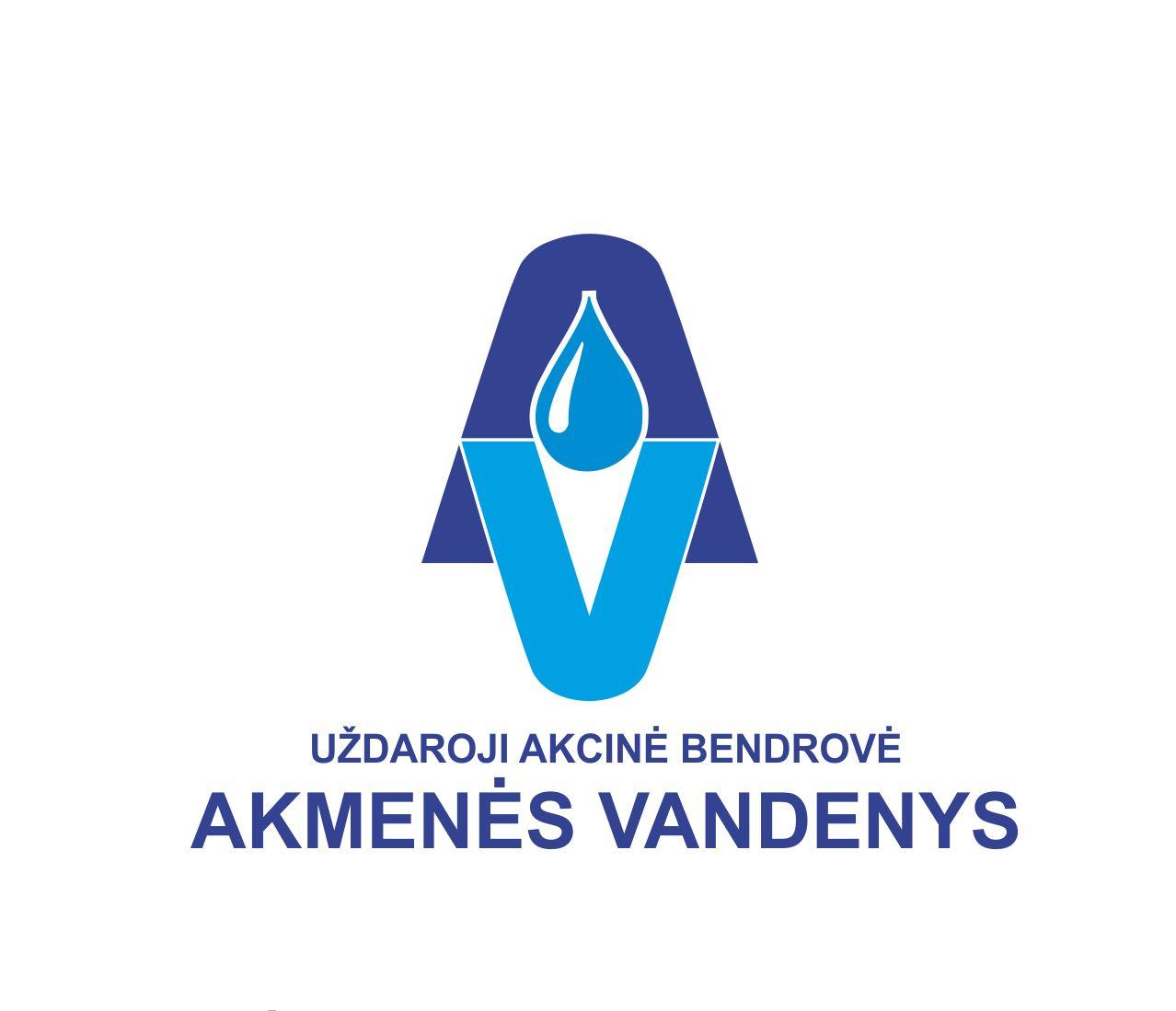 MetaiPrograma/ kitos lėšosVertinimo kriterijusVeiksmai rezultatui pasiektiLėšos vertinimo kriterijui įgyvendinti (Eur)2024Verslo rėmimo, aplinkos apsaugos ir žemės ūkio plėtros programaAtnaujintų įrenginių skaičiusNuotekų tinklų ir nuotekų valymo įrenginių rekonstrukcija10 000,002024Verslo rėmimo, aplinkos apsaugos ir žemės ūkio plėtros programaAtnaujintų įrenginių skaičiusKivylių k. nuotekų valymo įrenginių statyba145 400,002024Verslo rėmimo, aplinkos apsaugos ir žemės ūkio plėtros programaĮrengtų inžinerinių tinklų atnaujinimo ir plėtros projektų skaičiusŽalioji g., Sablauskiai, vandentiekio ir nuotekų tinklų įrengimas91 047,002024Verslo rėmimo, aplinkos apsaugos ir žemės ūkio plėtros programaĮrengtų inžinerinių tinklų atnaujinimo ir plėtros projektų skaičiusGluosnių g., Dabikinės k., vandentiekio ir nuotekų tinklų įrengimas38 400,002024Verslo rėmimo, aplinkos apsaugos ir žemės ūkio plėtros programaĮrengtų inžinerinių tinklų atnaujinimo ir plėtros projektų skaičiusVandentiekio ir nuotekų tinklų įrengimas Šermukšnių ir Klykolių g., Kivyliai54 300,002024Verslo rėmimo, aplinkos apsaugos ir žemės ūkio plėtros programaĮrengtų inžinerinių tinklų atnaujinimo ir plėtros projektų skaičiusVandentiekio ir nuotekų tinklų rekonstrukcija Atžalyno g., Alkiškiai69 000,002024Verslo rėmimo, aplinkos apsaugos ir žemės ūkio plėtros programaĮrengtų inžinerinių tinklų atnaujinimo ir plėtros projektų skaičiusVandentiekio ir nuotekų tinklų įrengimas Parko g., Kairiškių k.76 680,002024Verslo rėmimo, aplinkos apsaugos ir žemės ūkio plėtros programaĮrengtų inžinerinių tinklų atnaujinimo ir plėtros projektų skaičiusVandentiekio ir nuotekų tinklų įrengimas Virvytės g., Kairiškių k.75 900,002024Verslo rėmimo, aplinkos apsaugos ir žemės ūkio plėtros programaĮrengtų inžinerinių tinklų atnaujinimo ir plėtros projektų skaičiusVandentiekio ir nuotekų tinklų rekonstrukcija Alkiškių g., Alkiškiai48 160,002024Verslo rėmimo, aplinkos apsaugos ir žemės ūkio plėtros programaAtnaujintų įrenginių skaičiusVandens gerinimo įrenginių įrengimas Dumbrių k.35 000,002024Verslo rėmimo, aplinkos apsaugos ir žemės ūkio plėtros programaĮrengtų inžinerinių tinklų atnaujinimo ir plėtros projektų skaičiusNuotekų ir vandentiekio tinklų įrengimas Taikos g., Naujojoje Akmenėje38 000,002024UAB ,,Akmenės vandenys“ lėšosĮrengtų inžinerinių tinklų atnaujinimo ir plėtros projektų skaičiusVandentiekio ir nuotekų tinklų rekonstravimas/remontas55 000,002024UAB ,,Akmenės vandenys“ lėšosĮrengtų inžinerinių tinklų atnaujinimo ir plėtros projektų skaičiusPaviršinių nuotekų tvarkymo infrastruktūros rekonstravimas/remontas ir statyba8 000,002024UAB ,,Akmenės vandenys“ lėšosAtnaujintų įrenginių skaičiusNuotekų siurblinių ir nuotekų valymo įrenginių remontas/automatizavimo sistemų remontas22 000,002024UAB ,,Akmenės vandenys“ lėšosAtnaujintų įrenginių skaičiusVandenviečių remontas/automatizavimo sistemų remontas21 000,002024UAB ,,Akmenės vandenys“ lėšosVeiklos efektyvumo  užtikrinimo priemonė (įsigyta įranga); saugių darbo sąlygų užtikrinimasVandentiekio ir nuotekų tinklų priežiūros įrangos įsigijimas ir atnaujinimas1 500,002024UAB ,,Akmenės vandenys“ lėšosVeiklos efektyvumo  užtikrinimo priemonė (įsigyta įranga); saugių darbo sąlygų užtikrinimasLaboratorinių ir matavimo prietaisų įsigijimas3 000,002024UAB ,,Akmenės vandenys“ lėšosVeiklos efektyvumo  užtikrinimo priemonė – įrangos modernizavimasSaulės fotovoltinės elektrinės (265 kW) įrengimas Naujosios Akmenės nuotekų valymo įrenginiuose15 000,002024UAB ,,Akmenės vandenys“ lėšosVeiklos efektyvumo  užtikrinimo priemonė (įsigyta įranga); saugios ir sveikos darbo aplinkos užtikrinimasAdministracijoje nusidėvėjusio turto atnaujinimas3 000,002024UAB ,,Akmenės vandenys“ lėšosVeiklos efektyvumo  užtikrinimo priemonė (įsigyta įranga); saugios ir sveikos darbo aplinkos užtikrinimasAbonentinės tarnybos turto atnaujinimas2 000,002024UAB ,,Akmenės vandenys“ lėšosĮrengtų inžinerinių tinklų atnaujinimo ir plėtros projektų skaičiusVandentiekio ir nuotekų tinklų remontas Topolių g., Šapnagiai18 650,002024UAB ,,Akmenės vandenys“ lėšosĮrengtų inžinerinių tinklų atnaujinimo ir plėtros projektų skaičiusNaujų vandentiekio tinklų įrengimas S . Nėries g., Naujojoje Akmenėje24 000,002024UAB ,,Akmenės vandenys“ lėšosAtnaujintų įrenginių skaičiusVandens gerinimo įrenginių įrengimas Griežių k.21 000,002024UAB ,,Akmenės vandenys“ lėšosAtnaujintų įrenginių, inžinerinių tinklų atnaujinimo projektų skaičiusValymo įrenginių ir nuotekų tinklų rekonstrukcija/remontas41 000,002024UAB ,,Akmenės vandenys“ lėšosVeiklos efektyvumo  užtikrinimo priemonė; saugios ir sveikos darbo aplinkos užtikrinimasAutomobilio M1 klasės įsigijimas13 000,002024UAB ,,Akmenės vandenys“ lėšosBendrovės turto būklės saugojimas/gerinimas; saugių ir sveikų darbo sąlygų ir aplinkos užtikrinimasGamybinių, administracinio ir dirbtuvių pastatų, privažiavimo kelių rekonstrukcija / remontas15 000,002024UAB ,,Akmenės vandenys“ lėšosKlientų aptarnavimo kokybės gerinimasApskaitos prietaisai30 000,002025Verslo rėmimo, aplinkos apsaugos ir žemės ūkio plėtros programaAtnaujintų įrenginių skaičiusKruopių mstl. nuotekų valymo įrenginių statyba151 600,002025Verslo rėmimo, aplinkos apsaugos ir žemės ūkio plėtros programaĮrengtų inžinerinių tinklų atnaujinimo ir plėtros projektų skaičiusMokyklos g., Dabikinės k. vandentiekio ir nuotekų tinklų įrengimas19 600,002025Verslo rėmimo, aplinkos apsaugos ir žemės ūkio plėtros programaAtnaujintų įrenginių skaičiusVandens gerinimo įrenginių įrengimas Dabikinėlės kaime42 000,002025Verslo rėmimo, aplinkos apsaugos ir žemės ūkio plėtros programaĮrengtų inžinerinių tinklų atnaujinimo ir plėtros projektų skaičiusVandentiekio ir nuotekų tinklų įrengimas Pievų g., Sablauskių k.64 080,002025Verslo rėmimo, aplinkos apsaugos ir žemės ūkio plėtros programaĮrengtų inžinerinių tinklų atnaujinimo ir plėtros projektų skaičiusVandentiekio ir nuotekų tinklų įrengimas Pakalnės g., Kairiškių k.34 280,002025Verslo rėmimo, aplinkos apsaugos ir žemės ūkio plėtros programaAtnaujintų įrenginių skaičiusNuotekų valymo įrenginių modernizavimas Kalniškių k.47 000,002025Verslo rėmimo, aplinkos apsaugos ir žemės ūkio plėtros programaAtnaujintų įrenginių skaičiusNuotekų valymo įrenginių modernizavimas Menčių k.47 000,002025Verslo rėmimo, aplinkos apsaugos ir žemės ūkio plėtros programaĮrengtų inžinerinių tinklų atnaujinimo ir plėtros projektų skaičiusVandentiekio tinklų įrengimas Kaštonų ir Šapnagių g., Šapnagiai36 450,002025Verslo rėmimo, aplinkos apsaugos ir žemės ūkio plėtros programaAtnaujintų įrenginių skaičiusNuotekų valymo įrenginių modernizavimas Klaišių k.47 000,002025Verslo rėmimo, aplinkos apsaugos ir žemės ūkio plėtros programaĮrengtų inžinerinių tinklų atnaujinimo ir plėtros projektų skaičiusVandentiekio ir nuotekų tinklų įrengimas Šiauliukų g., Kruopiai25 620,002025Verslo rėmimo, aplinkos apsaugos ir žemės ūkio plėtros programaAtnaujintų įrenginių skaičiusVandens gerinimo įrenginių įrengimas Kairiškių kaime42 000,002025Verslo rėmimo, aplinkos apsaugos ir žemės ūkio plėtros programaAtnaujintų įrenginių skaičiusVandens gerinimo įrenginių įrengimas Dabikinės k.46 700,002025UAB ,,Akmenės vandenys“ lėšosĮrengtų inžinerinių tinklų atnaujinimo ir plėtros projektų skaičiusVandentiekio ir nuotekų tinklų rekonstravimas/remontas55 000,002025UAB ,,Akmenės vandenys“ lėšosĮrengtų inžinerinių tinklų atnaujinimo ir plėtros projektų skaičiusPaviršinių nuotekų tvarkymo infrastruktūros rekonstravimas/remontas ir statyba8 000,002025UAB ,,Akmenės vandenys“ lėšosAtnaujintų įrenginių skaičiusNuotekų siurblinių ir nuotekų valymo įrenginių remontas/automatizavimo sistemų remontas20 000,002025UAB ,,Akmenės vandenys“ lėšosAtnaujintų įrenginių skaičiusVandenviečių remontas/automatizavimo sistemų remontas22 000,002025UAB ,,Akmenės vandenys“ lėšosVeiklos efektyvumo  užtikrinimo priemonė (įsigyta įranga); saugių darbo sąlygų užtikrinimasVandentiekio ir nuotekų tinklų priežiūros įrangos įsigijimas ir atnaujinimas1 500,002025UAB ,,Akmenės vandenys“ lėšosVeiklos efektyvumo  užtikrinimo priemonė (įsigyta įranga); saugių darbo sąlygų užtikrinimasLaboratorinių ir matavimo prietaisų įsigijimas1 800,002025UAB ,,Akmenės vandenys“ lėšosVeiklos efektyvumo  užtikrinimo priemonė – įrangos modernizavimasSaulės fotovoltinės elektrinės (265 kW) įrengimas Naujosios Akmenės nuotekų valymo įrenginiuose15 000,002025UAB ,,Akmenės vandenys“ lėšosVeiklos efektyvumo  užtikrinimo priemonė (įsigyta įranga); saugios ir sveikos darbo aplinkos užtikrinimasAdministracijoje nusidėvėjusio turto atnaujinimas5 000,002025UAB ,,Akmenės vandenys“ lėšosVeiklos efektyvumo  užtikrinimo priemonė (įsigyta įranga); saugios ir sveikos darbo aplinkos užtikrinimasAbonentinės tarnybos turto atnaujinimas2 000,002025UAB ,,Akmenės vandenys“ lėšosAtnaujintų įrenginių skaičiusVandens gerinimo įrenginių įrengimas Menčių k.18 400,002025UAB ,,Akmenės vandenys“ lėšosAtnaujintų įrenginių skaičius; Įrengtų inžinerinių tinklų atnaujinimo ir plėtros projektų skaičiusValymo įrenginių ir nuotekų tinklų rekonstrukcija / remontas41 000,002025UAB ,,Akmenės vandenys“ lėšosVeiklos efektyvumo  užtikrinimo priemonių įsigijimasTraktorinės priekabos įsigijimas15 000,002025UAB ,,Akmenės vandenys“ lėšosVeiklos efektyvumo  užtikrinimo priemonė; saugios ir sveikos darbo aplinkos užtikrinimasAutomobilio N1 klasės įsigijimas14 000,002025UAB ,,Akmenės vandenys“ lėšosBendrovės turto būklės saugojimas/gerinimas; saugių ir sveikų darbo sąlygų ir aplinkos užtikrinimasGamybinių, administracinio ir dirbtuvių pastatų, privažiavimo kelių rekonstrukcija / remontas34 000,002025UAB ,,Akmenės vandenys“ lėšosKlientų aptarnavimo kokybės gerinimasApskaitos prietaisai30 000,002026Verslo rėmimo, aplinkos apsaugos ir žemės ūkio plėtros programaĮrengtų inžinerinių tinklų atnaujinimo ir plėtros projektų skaičius; Atnaujintų įrenginių skaičiusNuotekų tinklų ir nuotekų valymo įrenginių rekonstrukcija10 000,002026Verslo rėmimo, aplinkos apsaugos ir žemės ūkio plėtros programaAtnaujintų įrenginių skaičiusNuotekų valymo įrenginių statyba Šapnagių k.146 860,002026Verslo rėmimo, aplinkos apsaugos ir žemės ūkio plėtros programaĮrengtų inžinerinių tinklų atnaujinimo ir plėtros projektų skaičiusNuotekų tinklų įrengimas Virvytės g., Kairiškių k.62 740,002026Verslo rėmimo, aplinkos apsaugos ir žemės ūkio plėtros programaAtnaujintų įrenginių skaičiusVandens gerinimo įrenginių įrengimas Gumbakių kaime56 000,002026Verslo rėmimo, aplinkos apsaugos ir žemės ūkio plėtros programaAtnaujintų įrenginių skaičiusVandens gerinimo įrenginių įrengimas Draginių kaime56 000,002026Verslo rėmimo, aplinkos apsaugos ir žemės ūkio plėtros programaĮrengtų inžinerinių tinklų atnaujinimo ir plėtros projektų skaičiusVandentiekio ir nuotekų tinklų rekonstrukcija Atžalyno g., Alkiškiai52 220,002026Verslo rėmimo, aplinkos apsaugos ir žemės ūkio plėtros programaĮrengtų inžinerinių tinklų atnaujinimo ir plėtros projektų skaičiusVandentiekio ir nuotekų tinklų rekonstrukcija Keidų g., Alkiškiai29 460,002026Verslo rėmimo, aplinkos apsaugos ir žemės ūkio plėtros programaĮrengtų inžinerinių tinklų atnaujinimo ir plėtros projektų skaičiusVandentiekio ir nuotekų tinklų rekonstrukcija Nepriklausomybės al., Naujojoje Akmenėje98 140,002026Verslo rėmimo, aplinkos apsaugos ir žemės ūkio plėtros programaĮrengtų inžinerinių tinklų atnaujinimo ir plėtros projektų skaičiusVandentiekio ir nuotekų tinklų rekonstrukcija/įrengimas Pušų g., Kivyliai52 500,002026Verslo rėmimo, aplinkos apsaugos ir žemės ūkio plėtros programaĮrengtų inžinerinių tinklų atnaujinimo ir plėtros projektų skaičiusVandentiekio ir nuotekų tinklų įrengimas Pievų g., Sablauskiose53 040,002026Verslo rėmimo, aplinkos apsaugos ir žemės ūkio plėtros programaAtnaujintų įrenginių skaičiusVandens gerinimo įrenginių įrengimas Klykolių kaime46 000,002026UAB ,,Akmenės vandenys“ lėšosĮrengtų inžinerinių tinklų atnaujinimo ir plėtros projektų skaičiusVandentiekio ir nuotekų tinklų rekonstravimas/remontas55 000,002026UAB ,,Akmenės vandenys“ lėšosĮrengtų inžinerinių tinklų atnaujinimo ir plėtros projektų skaičiusPaviršinių nuotekų tvarkymo infrastruktūros rekonstravimas/remontas ir statyba8 000,002026UAB ,,Akmenės vandenys“ lėšosAtnaujintų įrenginių skaičiusNuotekų siurblinių ir nuotekų valymo įrenginių remontas/automatizavimo sistemų remontas19 000,002026UAB ,,Akmenės vandenys“ lėšosAtnaujintų įrenginių skaičiusVandenviečių remontas/automatizavimo sistemų remontas22 000,002026UAB ,,Akmenės vandenys“ lėšosVeiklos efektyvumo  užtikrinimo priemonė (įsigyta įranga); saugių darbo sąlygų užtikrinimasVandentiekio ir nuotekų tinklų priežiūros įrangos įsigijimas ir atnaujinimas1 500,002026UAB ,,Akmenės vandenys“ lėšosVeiklos efektyvumo  užtikrinimo priemonė (įsigyta įranga); saugių darbo sąlygų užtikrinimasLaboratorinių ir matavimo prietaisų įsigijimas3 000,002026UAB ,,Akmenės vandenys“ lėšosVeiklos efektyvumo  užtikrinimo priemonė – įrangos modernizavimasSaulės fotovoltinės elektrinės (265 kW) įrengimas Naujosios Akmenės nuotekų valymo įrenginiuose15 000,002026UAB ,,Akmenės vandenys“ lėšosVeiklos efektyvumo  užtikrinimo priemonė (įsigyta įranga); saugios ir sveikos darbo aplinkos užtikrinimasAdministracijai nusidėvėjusio turto atnaujinimas4 000,002026UAB ,,Akmenės vandenys“ lėšosVeiklos efektyvumo  užtikrinimo priemonė (įsigyta įranga); saugios ir sveikos darbo aplinkos užtikrinimasAbonentinės tarnybos turto atnaujinimas2 000,002026UAB ,,Akmenės vandenys“ lėšosAtnaujintų įrenginių skaičius; Įrengtų inžinerinių tinklų atnaujinimo ir plėtros projektų skaičiusValymo įrenginių ir nuotekų tinklų rekonstrukcija/remontas41 000,002026UAB ,,Akmenės vandenys“ lėšosĮrengtų inžinerinių tinklų atnaujinimo ir plėtros projektų skaičiusVandentiekio ir nuotekų tinklų remontas Sodo g., Akmenės m.20 760,002026UAB ,,Akmenės vandenys“ lėšosĮrengtų inžinerinių tinklų atnaujinimo ir plėtros projektų skaičiusVandentiekio tinklų įrengimas Tuopų g., Šapnagiai28 400,002026UAB ,,Akmenės vandenys“ lėšosĮrengtų inžinerinių tinklų atnaujinimo ir plėtros projektų skaičiusVandentiekio tinklų įrengimas Ąžuolų g., Šapnagiai9 360,002026UAB ,,Akmenės vandenys“ lėšosVeiklos efektyvumo  užtikrinimo priemonė; saugios ir sveikos darbo aplinkos užtikrinimasAutomobilio N1 klasės įsigijimas14 000,002026UAB ,,Akmenės vandenys“ lėšosBendrovės turto būklės saugojimas/gerinimas; saugių ir sveikų darbo sąlygų ir aplinkos užtikrinimasGamybinių, administracinio ir dirbtuvių pastatų, privažiavimo kelių rekonstrukcija / remontas15 000,002026UAB ,,Akmenės vandenys“ lėšosKlientų aptarnavimo kokybės gerinimasApskaitos prietaisai30 000,002027Verslo rėmimo, aplinkos apsaugos ir žemės ūkio plėtros programaĮrengtų inžinerinių tinklų atnaujinimo ir plėtros projektų skaičius; Atnaujintų įrenginių skaičiusNuotekų tinklų ir nuotekų valymo įrenginių rekonstrukcija10 000,002027Verslo rėmimo, aplinkos apsaugos ir žemės ūkio plėtros programaĮrengtų inžinerinių tinklų atnaujinimo ir plėtros projektų skaičiusVandentiekio ir nuotekų tinklų rekonstrukcija/įrengimas Akmenės g., Kruopiai46 380,002027Verslo rėmimo, aplinkos apsaugos ir žemės ūkio plėtros programaĮrengtų inžinerinių tinklų atnaujinimo ir plėtros projektų skaičiusVandentiekio tinklų rekonstrukcija Respublikos g., Naujojoje Akmenėje43 200,002027Verslo rėmimo, aplinkos apsaugos ir žemės ūkio plėtros programaAtnaujintų įrenginių skaičiusVandens gerinimo įrenginių įrengimas Kalniškių kaime58 000,002027Verslo rėmimo, aplinkos apsaugos ir žemės ūkio plėtros programaĮrengtų inžinerinių tinklų atnaujinimo ir plėtros projektų skaičiusVandentiekio ir nuotekų tinklų įrengimas Pakempinių g., Alkiškiai82 320,002027Verslo rėmimo, aplinkos apsaugos ir žemės ūkio plėtros programaAtnaujintų įrenginių skaičiusNuotekų valymo įrenginių modernizavimas Eglesių kaime47 000,002027Verslo rėmimo, aplinkos apsaugos ir žemės ūkio plėtros programaĮrengtų inžinerinių tinklų atnaujinimo ir plėtros projektų skaičiusVandentiekio ir nuotekų tinklų rekonstrukcija įrengimas Ryto g., Kairiškiai81 900,002027Verslo rėmimo, aplinkos apsaugos ir žemės ūkio plėtros programaĮrengtų inžinerinių tinklų atnaujinimo ir plėtros projektų skaičiusVandentiekio ir nuotekų tinklų rekonstrukcija/įrengimas Alyvų g., Kivyliai28 560,002027Verslo rėmimo, aplinkos apsaugos ir žemės ūkio plėtros programaĮrengtų inžinerinių tinklų atnaujinimo ir plėtros projektų skaičiusVandentiekio tinklų įrengimas Dvaro g., Agluonų k.33 900,002027Verslo rėmimo, aplinkos apsaugos ir žemės ūkio plėtros programaĮrengtų inžinerinių tinklų atnaujinimo ir plėtros projektų skaičiusNuotekų tinklų remontas Beržų g., Agluonų k.15 200,002027Verslo rėmimo, aplinkos apsaugos ir žemės ūkio plėtros programaAtnaujintų įrenginių skaičiusVandens gerinimo įrenginių įrengimas  Klaišių kaime52 000,002027Verslo rėmimo, aplinkos apsaugos ir žemės ūkio plėtros programaAtnaujintų įrenginių skaičiusNuotekų valymo įrenginių modernizavimas Ventos m.51 000,002027Verslo rėmimo, aplinkos apsaugos ir žemės ūkio plėtros programaAtnaujintų įrenginių skaičiusNuotekų valymo įrenginių modernizavimas Papilė mstl.46 000,002027UAB ,,Akmenės vandenys“ lėšosĮrengtų inžinerinių tinklų atnaujinimo ir plėtros projektų skaičiusVandentiekio ir nuotekų tinklų rekonstravimas / remontas55 000,002027UAB ,,Akmenės vandenys“ lėšosĮrengtų inžinerinių tinklų atnaujinimo ir plėtros projektų skaičiusPaviršinių nuotekų tvarkymo infrastruktūros rekonstravimas / remontas ir statyba8 000,002027UAB ,,Akmenės vandenys“ lėšosAtnaujintų įrenginių skaičiusNuotekų siurblinių ir nuotekų valymo įrenginių remontas/automatizavimo sistemų remontas19 000,002027UAB ,,Akmenės vandenys“ lėšosAtnaujintų įrenginių skaičiusVandenviečių remontas/automatizavimo sistemų remontas22 000,002027UAB ,,Akmenės vandenys“ lėšosVeiklos efektyvumo  užtikrinimo priemonė (įsigyta įranga); saugių darbo sąlygų užtikrinimasVandentiekio ir nuotekų tinklų priežiūros įrangos įsigijimas ir atnaujinimas1 500,002027UAB ,,Akmenės vandenys“ lėšosVeiklos efektyvumo  užtikrinimo priemonė (įsigyta įranga); saugių darbo sąlygų užtikrinimasLaboratorinių ir matavimo prietaisų įsigijimas2 700,002027UAB ,,Akmenės vandenys“ lėšosVeiklos efektyvumo  užtikrinimo priemonė – įrangos modernizavimasSaulės fotovoltinės elektrinės (265 kW) įrengimas Naujosios Akmenės nuotekų valymo įrenginiuose15 000,002027UAB ,,Akmenės vandenys“ lėšosVeiklos efektyvumo  užtikrinimo priemonė (įsigyta įranga); saugios ir sveikos darbo aplinkos užtikrinimasAdministracijoje nusidėvėjusio turto atnaujinimas4 000,002028UAB ,,Akmenės vandenys“ lėšosVeiklos efektyvumo  užtikrinimo priemonė (įsigyta įranga); saugios ir sveikos darbo aplinkos užtikrinimasAbonentinės tarnybos turto atnaujinimas2 000,002027UAB ,,Akmenės vandenys“ lėšosAtnaujintų įrenginių skaičiusVandens gerinimo įrenginių įrengimas Raudonskardžio g., Papilė46 700,002027UAB ,,Akmenės vandenys“ lėšosAtnaujintų įrenginių skaičius; Įrengtų inžinerinių tinklų atnaujinimo ir plėtros projektų skaičiusValymo įrenginių ir nuotekų tinklų rekonstrukcija/remontas41 000,002027UAB ,,Akmenės vandenys“ lėšosĮrengtų inžinerinių tinklų atnaujinimo ir plėtros projektų skaičiusVandentiekio tinklų remontas  Alkiškių k.17 235,002027UAB ,,Akmenės vandenys“ lėšosVeiklos efektyvumo  užtikrinimo priemonė; saugios ir sveikos darbo aplinkos užtikrinimasAutomobilio M1 klasės įsigijimas13 000,002027UAB ,,Akmenės vandenys“ lėšosBendrovės turto būklės saugojimas/gerinimas; saugių ir sveikų darbo sąlygų ir aplinkos užtikrinimasGamybinių, administracinio ir dirbtuvių pastatų, privažiavimo kelių rekonstrukcija / remontas15 000,002027UAB ,,Akmenės vandenys“ lėšosKlientų aptarnavimo kokybės gerinimasApskaitos prietaisai30 000,002028Verslo rėmimo, aplinkos apsaugos ir žemės ūkio plėtros programaĮrengtų inžinerinių tinklų atnaujinimo ir plėtros projektų skaičius; Atnaujintų įrenginių skaičiusNuotekų tinklų ir nuotekų valymo įrenginių rekonstrukcija10 000,002028Verslo rėmimo, aplinkos apsaugos ir žemės ūkio plėtros programaĮrengtų inžinerinių tinklų atnaujinimo ir plėtros projektų skaičiusV. Kudirkos g., Naujojoje Akmenėje, nuotekų tinklų rekonstrukcija42 500,002028Verslo rėmimo, aplinkos apsaugos ir žemės ūkio plėtros programaĮrengtų inžinerinių tinklų atnaujinimo ir plėtros projektų skaičiusNepriklausomybės al., Naujojoje Akmenėje,  vandentiekio ir nuotekų tinklų rekonstrukcija41 320,002028Verslo rėmimo, aplinkos apsaugos ir žemės ūkio plėtros programaĮrengtų inžinerinių tinklų atnaujinimo ir plėtros projektų skaičiusVentos g., Ventos m., vandentiekio ir nuotekų tinklų rekonstrukcija/įrengimas32 600,002028Verslo rėmimo, aplinkos apsaugos ir žemės ūkio plėtros programaĮrengtų inžinerinių tinklų atnaujinimo ir plėtros projektų skaičiusVandentiekio ir nuotekų tinklų remontas Pavasario g., Šapnagių k.48 000,002028Verslo rėmimo, aplinkos apsaugos ir žemės ūkio plėtros programaĮrengtų inžinerinių tinklų atnaujinimo ir plėtros projektų skaičiusDvaro g., Agluonų k., vandentiekio tinklų įrengimas37 400,002028Verslo rėmimo, aplinkos apsaugos ir žemės ūkio plėtros programaĮrengtų inžinerinių tinklų atnaujinimo ir plėtros projektų skaičiusŽvyrelės g., Dabikinės k., vandentiekio ir nuotekų tinklų įrengimas48 840,002028Verslo rėmimo, aplinkos apsaugos ir žemės ūkio plėtros programaĮrengtų inžinerinių tinklų atnaujinimo ir plėtros projektų skaičiusVandentiekio ir nuotekų tinklų rekonstrukcija Respublikos g., Naujojoje Akmenėje111 700,002028Verslo rėmimo, aplinkos apsaugos ir žemės ūkio plėtros programaAtnaujintų įrenginių skaičiusVandens gerinimo įrenginių įrengimas Paeglesių  kaime52 000,002028Verslo rėmimo, aplinkos apsaugos ir žemės ūkio plėtros programaAtnaujintų įrenginių skaičiusNuotekų valymo įrenginių modernizavimas Akmenės m.51 000,002028Verslo rėmimo, aplinkos apsaugos ir žemės ūkio plėtros programaĮrengtų inžinerinių tinklų atnaujinimo ir plėtros projektų skaičiusVandentiekio ir nuotekų tinklų įrengimas Kalnelio g., Alkiškių k.54 400,002028Verslo rėmimo, aplinkos apsaugos ir žemės ūkio plėtros programaĮrengtų inžinerinių tinklų atnaujinimo ir plėtros projektų skaičiusVandentiekio ir nuotekų tinklų įrengimas Pušyno g., Alkiškių k.30 700,002028Verslo rėmimo, aplinkos apsaugos ir žemės ūkio plėtros programaAtnaujintų įrenginių skaičiusNuotekų valymo įrenginių modernizavimas Naujojoje Akmenėje104 000,002028UAB ,,Akmenės vandenys“ lėšosĮrengtų inžinerinių tinklų atnaujinimo ir plėtros projektų skaičiusVandentiekio ir nuotekų tinklų rekonstravimas/remontas42 000,002028UAB ,,Akmenės vandenys“ lėšosĮrengtų inžinerinių tinklų atnaujinimo ir plėtros projektų skaičiusPaviršinių nuotekų tvarkymo infrastruktūros rekonstravimas/remontas ir statyba8 000,002028UAB ,,Akmenės vandenys“ lėšosAtnaujintų įrenginių skaičiusNuotekų siurblinių ir nuotekų valymo įrenginių remontas/automatizavimo sistemų remontas25 000,002028UAB ,,Akmenės vandenys“ lėšosAtnaujintų įrenginių skaičiusVandenviečių remontas/automatizavimo sistemų remontas15 000,002028UAB ,,Akmenės vandenys“ lėšosVeiklos efektyvumo  užtikrinimo priemonė (įsigyta įranga); saugių darbo sąlygų užtikrinimasVandentiekio ir nuotekų tinklų priežiūros įrangos įsigijimas ir atnaujinimas3 000,002028UAB ,,Akmenės vandenys“ lėšosVeiklos efektyvumo  užtikrinimo priemonė (įsigyta įranga); saugių darbo sąlygų užtikrinimasLaboratorinių ir matavimo prietaisų įsigijimas4 000,002028UAB ,,Akmenės vandenys“ lėšosVeiklos efektyvumo  užtikrinimo priemonė – įrangos modernizavimasSaulės fotovoltinės elektrinės (265 kW) įrengimas Naujosios Akmenės nuotekų valymo įrenginiuose15 000,002028UAB ,,Akmenės vandenys“ lėšosVeiklos efektyvumo  užtikrinimo priemonė (įsigyta įranga); saugios ir sveikos darbo aplinkos užtikrinimasAdministracijoje  nusidėvėjusio turto atnaujinimas5 000,002028UAB ,,Akmenės vandenys“ lėšosVeiklos efektyvumo  užtikrinimo priemonė (įsigyta įranga); saugios ir sveikos darbo aplinkos užtikrinimasAbonentinės tarnybos turto atnaujinimas2 000,002028UAB ,,Akmenės vandenys“ lėšosAtnaujintų įrenginių skaičiusVandens gerinimo įrenginių įrengimas Biliūniškių k.21 000,002028UAB ,,Akmenės vandenys“ lėšosAtnaujintų įrenginių skaičius; Įrengtų inžinerinių tinklų atnaujinimo ir plėtros projektų skaičiusValymo įrenginių ir nuotekų tinklų rekonstrukcija / remontas35 000,002028UAB ,,Akmenės vandenys“ lėšosVeiklos efektyvumo  užtikrinimo priemonių įsigijimasTraktoriaus, traktorinių žoliapjovių įsigijimas44 000,002028UAB ,,Akmenės vandenys“ lėšosVeiklos efektyvumo  užtikrinimo priemonė; saugios ir sveikos darbo aplinkos užtikrinimasAutomobilio N1 klasės įsigijimas14 000,002028UAB ,,Akmenės vandenys“ lėšosBendrovės turto būklės saugojimas/gerinimas; saugių ir sveikų darbo sąlygų ir aplinkos užtikrinimasGamybinių, administracinio ir dirbtuvių pastatų, privažiavimo kelių rekonstrukcija / remontas15 000,002028UAB ,,Akmenės vandenys“ lėšosKlientų aptarnavimo kokybės gerinimasApskaitos prietaisai30 000,00Eil. Nr.Pagrindinės veiklos sąnaudosFaktiniai duomenys, EurPlaniniai duomenys, EurPlaniniai duomenys, EurPlaniniai duomenys, EurPlaniniai duomenys, EurPlaniniai duomenys, EurEil. Nr.Pagrindinės veiklos sąnaudos2023 m2024 m.2025 m.2026 m.2027 m.2028 m.1.Tiesioginės veiklos sąnaudos (vandens tiekimui ir nuotekų surinkimui)1 090 9491 180 8021 180 8021 180 8021 180 8021 180 8022.Netiesioginės veiklos sąnaudos176 592180 161180 161180 161180 161180 1613.Administracinės veiklos sąnaudos217 081217 200217 200217 200217 200217 2004.Mokesčiai58 50359 00059 00059 00059 00059 000Viso sąnaudų:1 543 1251 637 1631 637 1631 637 1631 637 1631 637 163Pajamos (už vandens tiekimą ir nuotekų surinkimą)1 490 1631 490 1631 490 1631 490 1631 490 1631 490 163Pelnas (nuostoliai)(-52 962)(-147 000)(-147 000)(-147 000)(-147 000)(-147 000)5.Kita veikla – pelnas (nuostoliai)26 01027 00027 00027 00027 00027 0006.Finansinė investicinė veikla – pelnas (nuostoliai)87 20987 00087 00087 00087 00087 0007.Apskaitos prietaisų ir vartotojų aptarnavimo kaina – pelnas (nuostoliai)32 06333 00033 00033 00033 00033 000Viso kita veikla, finansinė investicinė, apskaitos prietaisų ir vartotojų aptarnavimo veikla – pelnas (nuostoliai)145 282147 000147 000147 000147 000147 000Iš viso pelnas (nuostoliai):92 32000000Eil. Nr.Objekto pavadinimas2024 m.2025 m.2026 m.2027 m.2028 m.Akmenės rajono savivaldybės biudžeto lėšos:Akmenės rajono savivaldybės biudžeto lėšos:Akmenės rajono savivaldybės biudžeto lėšos:Akmenės rajono savivaldybės biudžeto lėšos:Akmenės rajono savivaldybės biudžeto lėšos:Akmenės rajono savivaldybės biudžeto lėšos:Akmenės rajono savivaldybės biudžeto lėšos:Akmenės rajono savivaldybės biudžeto lėšos:1.Nuotekų tinklų ir nuotekų valymo įrenginių rekonstrukcija10 000,0010 000,0010 000,0010 000,0010 000,002.Kruopių mstl. nuotekų valymo įrenginių statyba151 600,003.Kivylių k. nuotekų valymo įrenginių statyba145 400,004.V. Kudirkos g., Naujoji Akmenė, nuotekų tinklų rekonstrukcija42 500,005.Žalioji g., Sablauskiai, vandentiekio ir nuotekų tinklų įrengimas91 047,006.Nepriklausomybės al., Naujoji Akmenė, vandentiekio ir nuotekų tinklų rekonstrukcija41 320,007.Ventos g., Venta, vandentiekio ir nuotekų tinklų rekonstrukcija/įrengimas32 600,008.Vandentiekio ir nuotekų tinklų remontas Pavasario g., Šapnagių k.48 000,009.Nuotekų valymo įrenginių statyba Šapnagių k.146 860,0010.Dvaro g., Agluonų k., vandentiekio tinklų įrengimas37 400,0011.Gluosnių g., Dabikinės k., vandentiekio ir nuotekų tinklų įrengimas14 400,0014 000,0012.Mokyklos g., Dabikinės k., vandentiekio ir nuotekų tinklų įrengimas19 600,0013.Žvyrelės g., Dabikinės k., vandentiekio ir nuotekų tinklų įrengimas48 840,0014.Vandentiekio ir nuotekų tinklų įrengimas Šermukšnių ir Klykolių g., Kivyliai 54 300,0015.Vandens gerinimo įrenginių įrengimas Dabikinėlės kaime42 000,0016.Vandentiekio ir nuotekų tinklų rekonstrukcija/įrengimas Akmenės g., Kruopiai46 380,0017.Vandentiekio ir nuotekų tinklų rekonstrukcija Atžalyno g., Alkiškiai69 000,0018.Vandentiekio ir nuotekų tinklų įrengimas Pievų g., Sablauskių k.64 080,0019.Vandentiekio ir nuotekų tinklų įrengimas Parko g., Kairiškių k.76 680,0020.Vandentiekio ir nuotekų tinklų įrengimas Virvytės g., Kairiškių k.75 900,0021.Vandentiekio ir nuotekų tinklų įrengimas Pakalnės g., Kairiškių k.34 280,0022.Nuotekų valymo įrenginių modernizavimas Kalniškių k.47 000,0023.Vandentiekio tinklų rekonstrukcija Respublikos g., Naujojoje Akmenėje43 200,0024.Nuotekų tinklų įrengimas Virvytės g., Kairiškių k.62 740,0025.Vandens gerinimo įrenginių įrengimas Gumbakių kaime56 000,0026.Nuotekų valymo įrenginių modernizavimas Menčių k.47 000,0027.Vandens gerinimo įrenginių įrengimas Kalniškių kaime58 000,0028.Vandentiekio ir nuotekų tinklų įrengimas Pakempinių g., Alkiškiai82 320,0029.Nuotekų valymo įrenginių modernizavimas Eglesių kaime47 000,0030.Vandens gerinimo įrenginių įrengimas Draginių kaime56 000,0031.Vandentiekio ir nuotekų tinklų rekonstrukcija Atžalyno g., Alkiškiai52 220,0032.Vandentiekio ir nuotekų tinklų rekonstrukcija Keidų g., Alkiškiai29 460,0033.Vandentiekio ir nuotekų tinklų rekonstrukcija Alkiškių g., Alkiškiai48 160,0034.Vandentiekio tinklų įrengimas Kaštonų ir Šapnagių g., Šapnagiai36 450,0035.Nuotekų valymo įrenginių modernizavimas Klaišių k.47 000,0036.Vandentiekio ir nuotekų tinklų rekonstrukcija Nepriklausomybės al., Naujojoje Akmenėje98 140,0037.Vandens gerinimo įrenginių įrengimas Dumbrių k.35 000,0038Vandentiekio ir nuotekų tinklų įrengimas Šiauliukų g., Kruopiai25 620,0039.Nuotekų tinklų įrengimas Akmenės g., Kruopiai40.Vandentiekio ir nuotekų tinklų rekonstrukcija įrengimas Ryto g., Kairiškiai81 900,0041.Vandens gerinimo įrenginių įrengimas Kairiškių kaime42 000,0042.Vandentiekio ir nuotekų tinklų rekonstrukcija/įrengimas Pušų g., Kivyliai52 500,0043.Vandentiekio ir nuotekų tinklų rekonstrukcija/įrengimas Alyvų g., Kivyliai28 560,0044.Vandentiekio ir nuotekų tinklų rekonstrukcija Respublikos g., Naujojoje Akmenėje111 700,0045.Vandentiekio tinklų įrengimas Dvaro g., Agluonų k.33 900,0046.Vandentiekio ir nuotekų tinklų įrengimas Pievų g., Sablauskiose53 040,0047.Nuotekų tinklų remontas Beržų g., Agluonų k.15 200,0048.Vandens gerinimo įrenginių įrengimas Klykolių kaime46 000,0049.Vandens gerinimo įrenginių įrengimas  Klaišių kaime52 000,0050.Vandens gerinimo įrenginių įrengimas Paeglesių  kaime52 000,0051.Nuotekų valymo įrenginių modernizavimas Ventos m.51 000,0052.Nuotekų valymo įrenginių modernizavimas Akmenės m.51 000,0053.Vandentiekio ir nuotekų tinklų įrengimas Kalnelio g., Alkiškių k.54 400,0054.Vandentiekio ir nuotekų tinklų įrengimas Pušyno g., Alkiškių k.30 700,0055.Nuotekų valymo įrenginių modernizavimas Papilė mstl.46 000,0056.Nuotekų valymo įrenginių modernizavimas Naujojoje Akmenėje104 000,0057Vandens gerinimo įrenginių įrengimas Dabikinės k.46 700,0058.Nuotekų ir vandentiekio tinklų įrengimas Taikos g., Naujojoje Akmenėje38 000,00Viso:Viso:657 887,00627 330,00662 960,00595 460,00664 460,00UAB „Akmenės vandenys“ lėšos: UAB „Akmenės vandenys“ lėšos: UAB „Akmenės vandenys“ lėšos: UAB „Akmenės vandenys“ lėšos: UAB „Akmenės vandenys“ lėšos: UAB „Akmenės vandenys“ lėšos: UAB „Akmenės vandenys“ lėšos: UAB „Akmenės vandenys“ lėšos: 1.Vandentiekio ir nuotekų tinklų rekonstravimas/remontas55 000,0055 000,0055 000,0055 000,0042 000,002.Paviršinių nuotekų tvarkymo infrastruktūros rekonstravimas/remontas ir statyba8 000,008 000,008 000,008 000,008 000,003.Nuotekų siurblinių ir nuotekų valymo įrenginių remontas/automatizavimo sistemų remontas22 000,0020 000,0019 000,0019 000,0025 000,004.Vandenviečių remontas/automatizavimo sistemų remontas21 000,0022 000,0022 000,0022 000,0015 000,005.Vandentiekio ir nuotekų tinklų priežiūros įrangos įsigijimas ir atnaujinimas1 500,001 500,001 500,001 500,003 000,006.Laboratorinių ir matavimo prietaisų įsigijimas3 000,001 800,003 000,002 700,004 000,007.Saulės fotovoltinės elektrinės (265 kW) įrengimas Naujosios Akmenės nuotekų valymo įrenginiuose15 000,0015 000,0015 000,0015 000,0015 000,008.Administracijai nusidėvėjusio turto atnaujinimas3 000,005 000,004 000,004 000,005 000,009.Abonentinės tarnybos turto atnaujinimas 2 000,002 000,002 000,002 000,002 000,0010.Vandentiekio ir nuotekų tinklų remontas Topolių g., Šapnagiai18 650,0011.Naujų vandentiekio tinklų įrengimas S . Nėries g., Naujojoje Akmenėje24 000,0012.Vandens gerinimo įrenginių įrengimas Raudoskardžio g., Papilė46 700,0013.Vandens gerinimo įrenginių įrengimas Gežių k.21 000,0014.Vandens gerinimo įrenginių įrengimas Menčių k.18 400,0015.Vandens gerinimo įrenginių įrengimas Biliūniškių k.21 000,0016.Valymo įrenginių ir nuotekų tinklų rekonstrukcija/remontas41 000,0041 000,0041 000,0041 000,0035 000,0017.Vandentiekio ir nuotekų tinklų remontas Sodo g., Akmenės m.20 760,0018.Vandentiekio tinklų įrengimas Tuopų g., Šapnagiai28 400,0019.Vandentiekio tinklų įrengimas Ąžuolų g., Šapnagiai9 360,0020.Vandentiekio tinklų remontas Alkiškių k.17 235,0021.Traktoriaus, traktorių žoliapjovių įsigijimas44 000,0022.Traktorinės priekabos įsigijimas15 000,0023.Automobilio N1 klasės įsigijimas14 000,0014 000,0014 000,0024.Automobilio M1 klasės įsigijimas13 000,0013 000,0025.Gamybinių, administracinio ir dirbtuvių pastatų, privažiavimo kelių rekonstrukcija / remontas15 000,0034 000,0015 000,0015 000,0015 000,0026.Apskaitos prietaisai30 000,0030 000,0030 000,0030 000,0030 000,00Viso:Viso:293 150,00282 700,00288 020,00292 135,00278 000,00Akmenės rajono savivaldybės valdomų įmonių ir viešųjų įstaigų strateginių veiklos planų sudarymo, jų įgyvendinimo bei vadovaujančių darbuotojų darbo apmokėjimo tvarkos aprašoAkmenės rajono savivaldybės valdomų įmonių ir viešųjų įstaigų strateginių veiklos planų sudarymo, jų įgyvendinimo bei vadovaujančių darbuotojų darbo apmokėjimo tvarkos aprašoAkmenės rajono savivaldybės valdomų įmonių ir viešųjų įstaigų strateginių veiklos planų sudarymo, jų įgyvendinimo bei vadovaujančių darbuotojų darbo apmokėjimo tvarkos aprašoAkmenės rajono savivaldybės valdomų įmonių ir viešųjų įstaigų strateginių veiklos planų sudarymo, jų įgyvendinimo bei vadovaujančių darbuotojų darbo apmokėjimo tvarkos aprašo1 priedas1 priedas1 priedas1 priedasUAB „AKMENĖS VANDENYS" PROGNOZUOJAMŲ 2024–2026 METŲ PELNO (NUOSTOLIŲ) ATASKAITA UAB „AKMENĖS VANDENYS" PROGNOZUOJAMŲ 2024–2026 METŲ PELNO (NUOSTOLIŲ) ATASKAITA UAB „AKMENĖS VANDENYS" PROGNOZUOJAMŲ 2024–2026 METŲ PELNO (NUOSTOLIŲ) ATASKAITA UAB „AKMENĖS VANDENYS" PROGNOZUOJAMŲ 2024–2026 METŲ PELNO (NUOSTOLIŲ) ATASKAITA UAB „AKMENĖS VANDENYS" PROGNOZUOJAMŲ 2024–2026 METŲ PELNO (NUOSTOLIŲ) ATASKAITA UAB „AKMENĖS VANDENYS" PROGNOZUOJAMŲ 2024–2026 METŲ PELNO (NUOSTOLIŲ) ATASKAITA UAB „AKMENĖS VANDENYS" PROGNOZUOJAMŲ 2024–2026 METŲ PELNO (NUOSTOLIŲ) ATASKAITA UAB „AKMENĖS VANDENYS" PROGNOZUOJAMŲ 2024–2026 METŲ PELNO (NUOSTOLIŲ) ATASKAITA (Eurais)Eil. Nr.STRAIPSNIAISTRAIPSNIAISTRAIPSNIAISTRAIPSNIAI 2024(n) metai  2025(n+1) metai  2026(n+2) metai Eil. Nr.STRAIPSNIAISTRAIPSNIAISTRAIPSNIAISTRAIPSNIAI 2024(n) metai  2025(n+1) metai  2026(n+2) metai 1.PARDAVIMO PAJAMOSPARDAVIMO PAJAMOSPARDAVIMO PAJAMOSPARDAVIMO PAJAMOS1554219152400015240002.PARDAVIMO SAVIKAINAPARDAVIMO SAVIKAINAPARDAVIMO SAVIKAINAPARDAVIMO SAVIKAINA-1146677-1246232-12462323.BIOLOGINIO TURTO TIKROSIOS VERTĖS POKYTISBIOLOGINIO TURTO TIKROSIOS VERTĖS POKYTISBIOLOGINIO TURTO TIKROSIOS VERTĖS POKYTISBIOLOGINIO TURTO TIKROSIOS VERTĖS POKYTIS4.BENDRASIS PELNAS (NUOSTOLIAI)BENDRASIS PELNAS (NUOSTOLIAI)BENDRASIS PELNAS (NUOSTOLIAI)BENDRASIS PELNAS (NUOSTOLIAI)            407542             277768             277768 5.PARDAVIMO SĄNAUDOSPARDAVIMO SĄNAUDOSPARDAVIMO SĄNAUDOSPARDAVIMO SĄNAUDOS-131993-134500-1345006.BENDROSIOS ADMINISTRACINĖS SĄNAUDOSBENDROSIOS ADMINISTRACINĖS SĄNAUDOSBENDROSIOS ADMINISTRACINĖS SĄNAUDOSBENDROSIOS ADMINISTRACINĖS SĄNAUDOS-272167-255228-2552287.KITOS VEIKLOS REZULTATAIKITOS VEIKLOS REZULTATAIKITOS VEIKLOS REZULTATAIKITOS VEIKLOS REZULTATAI2601124000240008.INVESTICIJŲ Į PATRONUOJANČIOS, PATRONUOJAMŲJŲ IR ASOCIJUOTŲJŲ ĮMONIŲ AKCIJAS PAJAMOSINVESTICIJŲ Į PATRONUOJANČIOS, PATRONUOJAMŲJŲ IR ASOCIJUOTŲJŲ ĮMONIŲ AKCIJAS PAJAMOSINVESTICIJŲ Į PATRONUOJANČIOS, PATRONUOJAMŲJŲ IR ASOCIJUOTŲJŲ ĮMONIŲ AKCIJAS PAJAMOSINVESTICIJŲ Į PATRONUOJANČIOS, PATRONUOJAMŲJŲ IR ASOCIJUOTŲJŲ ĮMONIŲ AKCIJAS PAJAMOS9.KITŲ ILGALAIKIŲ INVESTICIJŲ IR PASKOLŲ PAJAMOSKITŲ ILGALAIKIŲ INVESTICIJŲ IR PASKOLŲ PAJAMOSKITŲ ILGALAIKIŲ INVESTICIJŲ IR PASKOLŲ PAJAMOSKITŲ ILGALAIKIŲ INVESTICIJŲ IR PASKOLŲ PAJAMOS95449972009720010.KITOS PALŪKANŲ IR PANAŠIOS PAJAMOSKITOS PALŪKANŲ IR PANAŠIOS PAJAMOSKITOS PALŪKANŲ IR PANAŠIOS PAJAMOSKITOS PALŪKANŲ IR PANAŠIOS PAJAMOS11.FINANSINIO TURTO IR TRUMPALAIKIŲ INVESTICIJŲ VERTĖS SUMAŽĖJIMASFINANSINIO TURTO IR TRUMPALAIKIŲ INVESTICIJŲ VERTĖS SUMAŽĖJIMASFINANSINIO TURTO IR TRUMPALAIKIŲ INVESTICIJŲ VERTĖS SUMAŽĖJIMASFINANSINIO TURTO IR TRUMPALAIKIŲ INVESTICIJŲ VERTĖS SUMAŽĖJIMAS12.PALŪKANŲ IR KITOS PANAŠIOS SĄNAUDOSPALŪKANŲ IR KITOS PANAŠIOS SĄNAUDOSPALŪKANŲ IR KITOS PANAŠIOS SĄNAUDOSPALŪKANŲ IR KITOS PANAŠIOS SĄNAUDOS-8240-9240-924013.PELNAS (NUOSTOLIAI) PRIEŠ APMOKESTINIMĄPELNAS (NUOSTOLIAI) PRIEŠ APMOKESTINIMĄPELNAS (NUOSTOLIAI) PRIEŠ APMOKESTINIMĄPELNAS (NUOSTOLIAI) PRIEŠ APMOKESTINIMĄ            116602                         -                         - 14.PELNO MOKESTISPELNO MOKESTISPELNO MOKESTISPELNO MOKESTIS15.GRYNASIS PELNAS (NUOSTOLIAI)GRYNASIS PELNAS (NUOSTOLIAI)GRYNASIS PELNAS (NUOSTOLIAI)GRYNASIS PELNAS (NUOSTOLIAI)            116602                         -                         - Akmenės rajono savivaldybės valdomų įmonių ir viešųjų įstaigų strateginių veiklos planų sudarymo, jų įgyvendinimo bei vadovaujančių darbuotojų darbo apmokėjimo tvarkos aprašoAkmenės rajono savivaldybės valdomų įmonių ir viešųjų įstaigų strateginių veiklos planų sudarymo, jų įgyvendinimo bei vadovaujančių darbuotojų darbo apmokėjimo tvarkos aprašoAkmenės rajono savivaldybės valdomų įmonių ir viešųjų įstaigų strateginių veiklos planų sudarymo, jų įgyvendinimo bei vadovaujančių darbuotojų darbo apmokėjimo tvarkos aprašoAkmenės rajono savivaldybės valdomų įmonių ir viešųjų įstaigų strateginių veiklos planų sudarymo, jų įgyvendinimo bei vadovaujančių darbuotojų darbo apmokėjimo tvarkos aprašo2 priedas2 priedas2 priedas2 priedasUAB „AKMENĖS VANDENYS"  PROGNOZUOJAMŲ 2024–2026 METŲ BALANSO ATASKAITAUAB „AKMENĖS VANDENYS"  PROGNOZUOJAMŲ 2024–2026 METŲ BALANSO ATASKAITAUAB „AKMENĖS VANDENYS"  PROGNOZUOJAMŲ 2024–2026 METŲ BALANSO ATASKAITAUAB „AKMENĖS VANDENYS"  PROGNOZUOJAMŲ 2024–2026 METŲ BALANSO ATASKAITAUAB „AKMENĖS VANDENYS"  PROGNOZUOJAMŲ 2024–2026 METŲ BALANSO ATASKAITAUAB „AKMENĖS VANDENYS"  PROGNOZUOJAMŲ 2024–2026 METŲ BALANSO ATASKAITAUAB „AKMENĖS VANDENYS"  PROGNOZUOJAMŲ 2024–2026 METŲ BALANSO ATASKAITAUAB „AKMENĖS VANDENYS"  PROGNOZUOJAMŲ 2024–2026 METŲ BALANSO ATASKAITA(Eurais)TURTASTURTASTURTASTURTAS 2024(n) metai  2025(n+1) metai  2026(n+2) metai A.ILGALAIKIS TURTASILGALAIKIS TURTASILGALAIKIS TURTASILGALAIKIS TURTAS         9856471          9898988          9911963 1.NEMATERIALUSIS TURTASNEMATERIALUSIS TURTASNEMATERIALUSIS TURTASNEMATERIALUSIS TURTAS0002.MATERIALUSIS TURTASMATERIALUSIS TURTASMATERIALUSIS TURTASMATERIALUSIS TURTAS9848224988244598954203.FINANSINIS TURTASFINANSINIS TURTASFINANSINIS TURTASFINANSINIS TURTAS6343634363434.KITAS ILGALAIKIS TURTASKITAS ILGALAIKIS TURTASKITAS ILGALAIKIS TURTASKITAS ILGALAIKIS TURTAS19041020010200B.TRUMPALAIKIS TURTASTRUMPALAIKIS TURTASTRUMPALAIKIS TURTASTRUMPALAIKIS TURTAS            544450             424300             424200 1.ATSARGOSATSARGOSATSARGOSATSARGOS2230022100220002.PER VIENERIUS METUS GAUTINOS SUMOSPER VIENERIUS METUS GAUTINOS SUMOSPER VIENERIUS METUS GAUTINOS SUMOSPER VIENERIUS METUS GAUTINOS SUMOS2876502682002682003.TRUMPALAIKĖS INVESTICIJOSTRUMPALAIKĖS INVESTICIJOSTRUMPALAIKĖS INVESTICIJOSTRUMPALAIKĖS INVESTICIJOS0004.PINIGAI IR PINIGŲ EKVIVALENTAIPINIGAI IR PINIGŲ EKVIVALENTAIPINIGAI IR PINIGŲ EKVIVALENTAIPINIGAI IR PINIGŲ EKVIVALENTAI234500134000134000C.ATEINANČIŲ LAIKOTARPIŲ SĄNAUDOS IR SUKAUPTOS PAJAMOSATEINANČIŲ LAIKOTARPIŲ SĄNAUDOS IR SUKAUPTOS PAJAMOSATEINANČIŲ LAIKOTARPIŲ SĄNAUDOS IR SUKAUPTOS PAJAMOSATEINANČIŲ LAIKOTARPIŲ SĄNAUDOS IR SUKAUPTOS PAJAMOS260010001000TURTO IŠ VISO:TURTO IŠ VISO:TURTO IŠ VISO:TURTO IŠ VISO:       10403521        10324288        10337163 NUOSAVAS KAPITALAS IR ĮSIPAREIGOJIMAINUOSAVAS KAPITALAS IR ĮSIPAREIGOJIMAINUOSAVAS KAPITALAS IR ĮSIPAREIGOJIMAINUOSAVAS KAPITALAS IR ĮSIPAREIGOJIMAI 2022(n) metai  2023(n+1) metai  2024(n+2) metai D.NUOSAVAS KAPITALASNUOSAVAS KAPITALASNUOSAVAS KAPITALASNUOSAVAS KAPITALAS         3285581          4210911          4411911 1.KAPITALASKAPITALASKAPITALASKAPITALAS3237793419785343978532.AKCIJŲ PRIEDAIAKCIJŲ PRIEDAIAKCIJŲ PRIEDAIAKCIJŲ PRIEDAI1113.PERKAINOJIMO REZERVASPERKAINOJIMO REZERVASPERKAINOJIMO REZERVASPERKAINOJIMO REZERVAS004.REZERVAIREZERVAIREZERVAIREZERVAI1305713057130575.NEPASKIRSTYTASIS PELNAS (NUOSTOLIAI)NEPASKIRSTYTASIS PELNAS (NUOSTOLIAI)NEPASKIRSTYTASIS PELNAS (NUOSTOLIAI)NEPASKIRSTYTASIS PELNAS (NUOSTOLIAI)3473001000E.DOTACIJOS, SUBSIDIJOSDOTACIJOS, SUBSIDIJOSDOTACIJOS, SUBSIDIJOSDOTACIJOS, SUBSIDIJOS679635257853225589449F.ATIDĖJINIAIATIDĖJINIAIATIDĖJINIAIATIDĖJINIAIG.MOKĖTINOS SUMOS IR KITI ĮSIPAREIGOJIMAIMOKĖTINOS SUMOS IR KITI ĮSIPAREIGOJIMAIMOKĖTINOS SUMOS IR KITI ĮSIPAREIGOJIMAIMOKĖTINOS SUMOS IR KITI ĮSIPAREIGOJIMAI            311328             336055             325803 1.PO VIENERIŲ METŲ MOKĖTINOS SUMOS IR KITI ILGALAIKIAI ĮSISPAREIGOJIMAIPO VIENERIŲ METŲ MOKĖTINOS SUMOS IR KITI ILGALAIKIAI ĮSISPAREIGOJIMAIPO VIENERIŲ METŲ MOKĖTINOS SUMOS IR KITI ILGALAIKIAI ĮSISPAREIGOJIMAIPO VIENERIŲ METŲ MOKĖTINOS SUMOS IR KITI ILGALAIKIAI ĮSISPAREIGOJIMAI103563105555953032.PER VIENUS METUS MOKĖTINOS SUMOS IR KITI TRUMPALAIKIAI ĮSIPAREIGOJIMAIPER VIENUS METUS MOKĖTINOS SUMOS IR KITI TRUMPALAIKIAI ĮSIPAREIGOJIMAIPER VIENUS METUS MOKĖTINOS SUMOS IR KITI TRUMPALAIKIAI ĮSIPAREIGOJIMAIPER VIENUS METUS MOKĖTINOS SUMOS IR KITI TRUMPALAIKIAI ĮSIPAREIGOJIMAI207765230500230500H.SUKAUPTOS SĄNAUDOS IR ATEINANČIŲ LAIKOTARPIŲ PAJAMOSSUKAUPTOS SĄNAUDOS IR ATEINANČIŲ LAIKOTARPIŲ PAJAMOSSUKAUPTOS SĄNAUDOS IR ATEINANČIŲ LAIKOTARPIŲ PAJAMOSSUKAUPTOS SĄNAUDOS IR ATEINANČIŲ LAIKOTARPIŲ PAJAMOS102601000010000NUOSAVO KAPITALO IR ĮSIPAREIGOJIMŲ IŠ VISO:NUOSAVO KAPITALO IR ĮSIPAREIGOJIMŲ IŠ VISO:NUOSAVO KAPITALO IR ĮSIPAREIGOJIMŲ IŠ VISO:NUOSAVO KAPITALO IR ĮSIPAREIGOJIMŲ IŠ VISO:       10403521        10342288        10337163 Akmenės rajono savivaldybės valdomų įmonių ir viešųjų įstaigų strateginių veiklos planų sudarymo, jų įgyvendinimo beiAkmenės rajono savivaldybės valdomų įmonių ir viešųjų įstaigų strateginių veiklos planų sudarymo, jų įgyvendinimo beiAkmenės rajono savivaldybės valdomų įmonių ir viešųjų įstaigų strateginių veiklos planų sudarymo, jų įgyvendinimo beiAkmenės rajono savivaldybės valdomų įmonių ir viešųjų įstaigų strateginių veiklos planų sudarymo, jų įgyvendinimo beivadovaujančių darbuotojų darbo apmokėjimo tvarkos aprašovadovaujančių darbuotojų darbo apmokėjimo tvarkos aprašovadovaujančių darbuotojų darbo apmokėjimo tvarkos aprašovadovaujančių darbuotojų darbo apmokėjimo tvarkos aprašo5 priedas5 priedas5 priedas5 priedasUAB „AKMENĖS VANDENYS" PROGNOZUOJAMŲ 2024–2026 METŲ FINANSINIŲ RODIKLIŲ ATASKAITAUAB „AKMENĖS VANDENYS" PROGNOZUOJAMŲ 2024–2026 METŲ FINANSINIŲ RODIKLIŲ ATASKAITAUAB „AKMENĖS VANDENYS" PROGNOZUOJAMŲ 2024–2026 METŲ FINANSINIŲ RODIKLIŲ ATASKAITAUAB „AKMENĖS VANDENYS" PROGNOZUOJAMŲ 2024–2026 METŲ FINANSINIŲ RODIKLIŲ ATASKAITAUAB „AKMENĖS VANDENYS" PROGNOZUOJAMŲ 2024–2026 METŲ FINANSINIŲ RODIKLIŲ ATASKAITAUAB „AKMENĖS VANDENYS" PROGNOZUOJAMŲ 2024–2026 METŲ FINANSINIŲ RODIKLIŲ ATASKAITAUAB „AKMENĖS VANDENYS" PROGNOZUOJAMŲ 2024–2026 METŲ FINANSINIŲ RODIKLIŲ ATASKAITAUAB „AKMENĖS VANDENYS" PROGNOZUOJAMŲ 2024–2026 METŲ FINANSINIŲ RODIKLIŲ ATASKAITAEil. Nr.Bendrasis skolos rodiklis (dar gali būti vadinamas skolos / turto santykiu)Bendrasis skolos rodiklis (dar gali būti vadinamas skolos / turto santykiu)Bendrasis skolos rodiklis (dar gali būti vadinamas skolos / turto santykiu)Bendrasis skolos rodiklis (dar gali būti vadinamas skolos / turto santykiu) 2024(n) metai  2025(n+1) metai  2026(n+2) metai 1.Įsipareigojimai / turtasĮsipareigojimai / turtasĮsipareigojimai / turtasĮsipareigojimai / turtas0,030,030,031.KOMENTARAS: koeficientas rodo, kokia dalis skolintų lėšų panaudojama įmonės turtui sudaryti. Kuo šis rodiklis didesnis, tuo aukštesnė tikėtina rizika kreditoriams. Bendrasis skolos rodiklis parodo, kokia skolintų lėšų dalis panaudojama formuojant įmonės turtą. Jei šio rodiklio reikšmė nedidėja, įmonė yra patrauklesnė, nes akcininkai suinteresuoti, kad ji kuo mažiau disponuotų skolintu turtu. Bendrojo skolos rodiklio rekomenduojama reikšmė yra 0,3 – 0,5 (t.y. rodiklis neturėtų viršyti 0,50).KOMENTARAS: koeficientas rodo, kokia dalis skolintų lėšų panaudojama įmonės turtui sudaryti. Kuo šis rodiklis didesnis, tuo aukštesnė tikėtina rizika kreditoriams. Bendrasis skolos rodiklis parodo, kokia skolintų lėšų dalis panaudojama formuojant įmonės turtą. Jei šio rodiklio reikšmė nedidėja, įmonė yra patrauklesnė, nes akcininkai suinteresuoti, kad ji kuo mažiau disponuotų skolintu turtu. Bendrojo skolos rodiklio rekomenduojama reikšmė yra 0,3 – 0,5 (t.y. rodiklis neturėtų viršyti 0,50).KOMENTARAS: koeficientas rodo, kokia dalis skolintų lėšų panaudojama įmonės turtui sudaryti. Kuo šis rodiklis didesnis, tuo aukštesnė tikėtina rizika kreditoriams. Bendrasis skolos rodiklis parodo, kokia skolintų lėšų dalis panaudojama formuojant įmonės turtą. Jei šio rodiklio reikšmė nedidėja, įmonė yra patrauklesnė, nes akcininkai suinteresuoti, kad ji kuo mažiau disponuotų skolintu turtu. Bendrojo skolos rodiklio rekomenduojama reikšmė yra 0,3 – 0,5 (t.y. rodiklis neturėtų viršyti 0,50).KOMENTARAS: koeficientas rodo, kokia dalis skolintų lėšų panaudojama įmonės turtui sudaryti. Kuo šis rodiklis didesnis, tuo aukštesnė tikėtina rizika kreditoriams. Bendrasis skolos rodiklis parodo, kokia skolintų lėšų dalis panaudojama formuojant įmonės turtą. Jei šio rodiklio reikšmė nedidėja, įmonė yra patrauklesnė, nes akcininkai suinteresuoti, kad ji kuo mažiau disponuotų skolintu turtu. Bendrojo skolos rodiklio rekomenduojama reikšmė yra 0,3 – 0,5 (t.y. rodiklis neturėtų viršyti 0,50).KOMENTARAS: koeficientas rodo, kokia dalis skolintų lėšų panaudojama įmonės turtui sudaryti. Kuo šis rodiklis didesnis, tuo aukštesnė tikėtina rizika kreditoriams. Bendrasis skolos rodiklis parodo, kokia skolintų lėšų dalis panaudojama formuojant įmonės turtą. Jei šio rodiklio reikšmė nedidėja, įmonė yra patrauklesnė, nes akcininkai suinteresuoti, kad ji kuo mažiau disponuotų skolintu turtu. Bendrojo skolos rodiklio rekomenduojama reikšmė yra 0,3 – 0,5 (t.y. rodiklis neturėtų viršyti 0,50).KOMENTARAS: koeficientas rodo, kokia dalis skolintų lėšų panaudojama įmonės turtui sudaryti. Kuo šis rodiklis didesnis, tuo aukštesnė tikėtina rizika kreditoriams. Bendrasis skolos rodiklis parodo, kokia skolintų lėšų dalis panaudojama formuojant įmonės turtą. Jei šio rodiklio reikšmė nedidėja, įmonė yra patrauklesnė, nes akcininkai suinteresuoti, kad ji kuo mažiau disponuotų skolintu turtu. Bendrojo skolos rodiklio rekomenduojama reikšmė yra 0,3 – 0,5 (t.y. rodiklis neturėtų viršyti 0,50).KOMENTARAS: koeficientas rodo, kokia dalis skolintų lėšų panaudojama įmonės turtui sudaryti. Kuo šis rodiklis didesnis, tuo aukštesnė tikėtina rizika kreditoriams. Bendrasis skolos rodiklis parodo, kokia skolintų lėšų dalis panaudojama formuojant įmonės turtą. Jei šio rodiklio reikšmė nedidėja, įmonė yra patrauklesnė, nes akcininkai suinteresuoti, kad ji kuo mažiau disponuotų skolintu turtu. Bendrojo skolos rodiklio rekomenduojama reikšmė yra 0,3 – 0,5 (t.y. rodiklis neturėtų viršyti 0,50).2.Pirkėjų įsiskolinimo apyvartumas (dienomis)Pirkėjų įsiskolinimo apyvartumas (dienomis)Pirkėjų įsiskolinimo apyvartumas (dienomis)Pirkėjų įsiskolinimo apyvartumas (dienomis) 2024(n) metai  2025(n+1) metai  2026(n+2) metai 2.Pirkėjų įsiskolinimo apyvartumas (dienomis)Pirkėjų įsiskolinimo apyvartumas (dienomis)Pirkėjų įsiskolinimo apyvartumas (dienomis)Pirkėjų įsiskolinimo apyvartumas (dienomis) 2024(n) metai  2025(n+1) metai  2026(n+2) metai 2.(Pirkėjų įsiskolinimas * 365) / pardavimo pajamos(Pirkėjų įsiskolinimas * 365) / pardavimo pajamos(Pirkėjų įsiskolinimas * 365) / pardavimo pajamos(Pirkėjų įsiskolinimas * 365) / pardavimo pajamos6864642.KOMENTARAS: pirkėjų įsiskolinimo apyvartumas (dienomis) parodo, kaip ilgai įmonė užtrunka surinkdama gautinas lėšas iš pirkėjų. Pirkėjų įsiskolinimo apyvartumo (dienomis) rodiklis naudingas tuo, kad parodo įmonės gebėjimą pasirinkti prekybos partnerius, nes jei įmonė daug prekių parduos skolon, jai gali pritrūkti apyvartinių lėšų, kas sukeltų veiklos sutrikimų. Normali pirkėjų įsiskolinimo riba yra 1 – 2 mėnesių trukmė (rodiklis turėtų buti mažesnis nei 60 dienų) ir jei ši riba viršijama, įmonei iškyla pavojus didinti savo įsiskolinimus. Skirtinguose veiklos sektoriuose gali būti skirtingos rodiklio reikšmės. Reikia atkreipti dėmesį, kad ne visuomet prastesnis apyvartumo rodiklis reiškia neefektyvų valdymą. Ilgesnio periodo pirkėjų atsikaitymas  gali būti nulemtas kelių priežasčių: tokia įmonės pardavimų strategija; įmonė priklausoma nuo kelių klientų, kurie yra išsiderėję ilgesnį atidėjimą; neefektyvus darbas su klientais surenkant lėšas. Tačiau reikia nepamiršti, kad jei klientai yra nuolatiniai, pernelyg aktyvus darbas su klientais surenkant lėšas paprasčiausiai gali pasibaigti tokių klientų praradimu.KOMENTARAS: pirkėjų įsiskolinimo apyvartumas (dienomis) parodo, kaip ilgai įmonė užtrunka surinkdama gautinas lėšas iš pirkėjų. Pirkėjų įsiskolinimo apyvartumo (dienomis) rodiklis naudingas tuo, kad parodo įmonės gebėjimą pasirinkti prekybos partnerius, nes jei įmonė daug prekių parduos skolon, jai gali pritrūkti apyvartinių lėšų, kas sukeltų veiklos sutrikimų. Normali pirkėjų įsiskolinimo riba yra 1 – 2 mėnesių trukmė (rodiklis turėtų buti mažesnis nei 60 dienų) ir jei ši riba viršijama, įmonei iškyla pavojus didinti savo įsiskolinimus. Skirtinguose veiklos sektoriuose gali būti skirtingos rodiklio reikšmės. Reikia atkreipti dėmesį, kad ne visuomet prastesnis apyvartumo rodiklis reiškia neefektyvų valdymą. Ilgesnio periodo pirkėjų atsikaitymas  gali būti nulemtas kelių priežasčių: tokia įmonės pardavimų strategija; įmonė priklausoma nuo kelių klientų, kurie yra išsiderėję ilgesnį atidėjimą; neefektyvus darbas su klientais surenkant lėšas. Tačiau reikia nepamiršti, kad jei klientai yra nuolatiniai, pernelyg aktyvus darbas su klientais surenkant lėšas paprasčiausiai gali pasibaigti tokių klientų praradimu.KOMENTARAS: pirkėjų įsiskolinimo apyvartumas (dienomis) parodo, kaip ilgai įmonė užtrunka surinkdama gautinas lėšas iš pirkėjų. Pirkėjų įsiskolinimo apyvartumo (dienomis) rodiklis naudingas tuo, kad parodo įmonės gebėjimą pasirinkti prekybos partnerius, nes jei įmonė daug prekių parduos skolon, jai gali pritrūkti apyvartinių lėšų, kas sukeltų veiklos sutrikimų. Normali pirkėjų įsiskolinimo riba yra 1 – 2 mėnesių trukmė (rodiklis turėtų buti mažesnis nei 60 dienų) ir jei ši riba viršijama, įmonei iškyla pavojus didinti savo įsiskolinimus. Skirtinguose veiklos sektoriuose gali būti skirtingos rodiklio reikšmės. Reikia atkreipti dėmesį, kad ne visuomet prastesnis apyvartumo rodiklis reiškia neefektyvų valdymą. Ilgesnio periodo pirkėjų atsikaitymas  gali būti nulemtas kelių priežasčių: tokia įmonės pardavimų strategija; įmonė priklausoma nuo kelių klientų, kurie yra išsiderėję ilgesnį atidėjimą; neefektyvus darbas su klientais surenkant lėšas. Tačiau reikia nepamiršti, kad jei klientai yra nuolatiniai, pernelyg aktyvus darbas su klientais surenkant lėšas paprasčiausiai gali pasibaigti tokių klientų praradimu.KOMENTARAS: pirkėjų įsiskolinimo apyvartumas (dienomis) parodo, kaip ilgai įmonė užtrunka surinkdama gautinas lėšas iš pirkėjų. Pirkėjų įsiskolinimo apyvartumo (dienomis) rodiklis naudingas tuo, kad parodo įmonės gebėjimą pasirinkti prekybos partnerius, nes jei įmonė daug prekių parduos skolon, jai gali pritrūkti apyvartinių lėšų, kas sukeltų veiklos sutrikimų. Normali pirkėjų įsiskolinimo riba yra 1 – 2 mėnesių trukmė (rodiklis turėtų buti mažesnis nei 60 dienų) ir jei ši riba viršijama, įmonei iškyla pavojus didinti savo įsiskolinimus. Skirtinguose veiklos sektoriuose gali būti skirtingos rodiklio reikšmės. Reikia atkreipti dėmesį, kad ne visuomet prastesnis apyvartumo rodiklis reiškia neefektyvų valdymą. Ilgesnio periodo pirkėjų atsikaitymas  gali būti nulemtas kelių priežasčių: tokia įmonės pardavimų strategija; įmonė priklausoma nuo kelių klientų, kurie yra išsiderėję ilgesnį atidėjimą; neefektyvus darbas su klientais surenkant lėšas. Tačiau reikia nepamiršti, kad jei klientai yra nuolatiniai, pernelyg aktyvus darbas su klientais surenkant lėšas paprasčiausiai gali pasibaigti tokių klientų praradimu.KOMENTARAS: pirkėjų įsiskolinimo apyvartumas (dienomis) parodo, kaip ilgai įmonė užtrunka surinkdama gautinas lėšas iš pirkėjų. Pirkėjų įsiskolinimo apyvartumo (dienomis) rodiklis naudingas tuo, kad parodo įmonės gebėjimą pasirinkti prekybos partnerius, nes jei įmonė daug prekių parduos skolon, jai gali pritrūkti apyvartinių lėšų, kas sukeltų veiklos sutrikimų. Normali pirkėjų įsiskolinimo riba yra 1 – 2 mėnesių trukmė (rodiklis turėtų buti mažesnis nei 60 dienų) ir jei ši riba viršijama, įmonei iškyla pavojus didinti savo įsiskolinimus. Skirtinguose veiklos sektoriuose gali būti skirtingos rodiklio reikšmės. Reikia atkreipti dėmesį, kad ne visuomet prastesnis apyvartumo rodiklis reiškia neefektyvų valdymą. Ilgesnio periodo pirkėjų atsikaitymas  gali būti nulemtas kelių priežasčių: tokia įmonės pardavimų strategija; įmonė priklausoma nuo kelių klientų, kurie yra išsiderėję ilgesnį atidėjimą; neefektyvus darbas su klientais surenkant lėšas. Tačiau reikia nepamiršti, kad jei klientai yra nuolatiniai, pernelyg aktyvus darbas su klientais surenkant lėšas paprasčiausiai gali pasibaigti tokių klientų praradimu.KOMENTARAS: pirkėjų įsiskolinimo apyvartumas (dienomis) parodo, kaip ilgai įmonė užtrunka surinkdama gautinas lėšas iš pirkėjų. Pirkėjų įsiskolinimo apyvartumo (dienomis) rodiklis naudingas tuo, kad parodo įmonės gebėjimą pasirinkti prekybos partnerius, nes jei įmonė daug prekių parduos skolon, jai gali pritrūkti apyvartinių lėšų, kas sukeltų veiklos sutrikimų. Normali pirkėjų įsiskolinimo riba yra 1 – 2 mėnesių trukmė (rodiklis turėtų buti mažesnis nei 60 dienų) ir jei ši riba viršijama, įmonei iškyla pavojus didinti savo įsiskolinimus. Skirtinguose veiklos sektoriuose gali būti skirtingos rodiklio reikšmės. Reikia atkreipti dėmesį, kad ne visuomet prastesnis apyvartumo rodiklis reiškia neefektyvų valdymą. Ilgesnio periodo pirkėjų atsikaitymas  gali būti nulemtas kelių priežasčių: tokia įmonės pardavimų strategija; įmonė priklausoma nuo kelių klientų, kurie yra išsiderėję ilgesnį atidėjimą; neefektyvus darbas su klientais surenkant lėšas. Tačiau reikia nepamiršti, kad jei klientai yra nuolatiniai, pernelyg aktyvus darbas su klientais surenkant lėšas paprasčiausiai gali pasibaigti tokių klientų praradimu.KOMENTARAS: pirkėjų įsiskolinimo apyvartumas (dienomis) parodo, kaip ilgai įmonė užtrunka surinkdama gautinas lėšas iš pirkėjų. Pirkėjų įsiskolinimo apyvartumo (dienomis) rodiklis naudingas tuo, kad parodo įmonės gebėjimą pasirinkti prekybos partnerius, nes jei įmonė daug prekių parduos skolon, jai gali pritrūkti apyvartinių lėšų, kas sukeltų veiklos sutrikimų. Normali pirkėjų įsiskolinimo riba yra 1 – 2 mėnesių trukmė (rodiklis turėtų buti mažesnis nei 60 dienų) ir jei ši riba viršijama, įmonei iškyla pavojus didinti savo įsiskolinimus. Skirtinguose veiklos sektoriuose gali būti skirtingos rodiklio reikšmės. Reikia atkreipti dėmesį, kad ne visuomet prastesnis apyvartumo rodiklis reiškia neefektyvų valdymą. Ilgesnio periodo pirkėjų atsikaitymas  gali būti nulemtas kelių priežasčių: tokia įmonės pardavimų strategija; įmonė priklausoma nuo kelių klientų, kurie yra išsiderėję ilgesnį atidėjimą; neefektyvus darbas su klientais surenkant lėšas. Tačiau reikia nepamiršti, kad jei klientai yra nuolatiniai, pernelyg aktyvus darbas su klientais surenkant lėšas paprasčiausiai gali pasibaigti tokių klientų praradimu.3.Skolų tiekėjams apyvartumas (dienomis)Skolų tiekėjams apyvartumas (dienomis)Skolų tiekėjams apyvartumas (dienomis)Skolų tiekėjams apyvartumas (dienomis) 2024(n) metai  2025(n+1) metai  2026(n+2) metai 3.Skolų tiekėjams apyvartumas (dienomis)Skolų tiekėjams apyvartumas (dienomis)Skolų tiekėjams apyvartumas (dienomis)Skolų tiekėjams apyvartumas (dienomis) 2024(n) metai  2025(n+1) metai  2026(n+2) metai 3.(Skolos tiekėjams * 365) / pardavimo savikaina(Skolos tiekėjams * 365) / pardavimo savikaina(Skolos tiekėjams * 365) / pardavimo savikaina(Skolos tiekėjams * 365) / pardavimo savikaina6667673.KOMENTARAS: skolų tiekėjams apyvartumas (dienomis) rodo, kiek dienų įmonė vidutiniškai užtrunka iki atsiskaitymo su savo tiekėjais (t.y. per kiek laiko vidutiniškai įmonė atsiskaito su kreditoriais). Kuo rodiklio reikšmė aukštesnė, tuo įmonė mažiau patraukli savo tiekėjams (nevertinant kitų faktorių). Žinoma, praktikoje niekas labai neskuba atsiskaityti, nors visi norėtų, kad su jais atsiskaitytų greičiau. (Taip jau yra, kad su pinigais atsisveikinti sunkiau nei juos priimti). Uždelstas atsiskaitymas turi ir neigiamų, ir teigiamų pusių (taupomas apyvartinis kapitalas). KOMENTARAS: skolų tiekėjams apyvartumas (dienomis) rodo, kiek dienų įmonė vidutiniškai užtrunka iki atsiskaitymo su savo tiekėjais (t.y. per kiek laiko vidutiniškai įmonė atsiskaito su kreditoriais). Kuo rodiklio reikšmė aukštesnė, tuo įmonė mažiau patraukli savo tiekėjams (nevertinant kitų faktorių). Žinoma, praktikoje niekas labai neskuba atsiskaityti, nors visi norėtų, kad su jais atsiskaitytų greičiau. (Taip jau yra, kad su pinigais atsisveikinti sunkiau nei juos priimti). Uždelstas atsiskaitymas turi ir neigiamų, ir teigiamų pusių (taupomas apyvartinis kapitalas). KOMENTARAS: skolų tiekėjams apyvartumas (dienomis) rodo, kiek dienų įmonė vidutiniškai užtrunka iki atsiskaitymo su savo tiekėjais (t.y. per kiek laiko vidutiniškai įmonė atsiskaito su kreditoriais). Kuo rodiklio reikšmė aukštesnė, tuo įmonė mažiau patraukli savo tiekėjams (nevertinant kitų faktorių). Žinoma, praktikoje niekas labai neskuba atsiskaityti, nors visi norėtų, kad su jais atsiskaitytų greičiau. (Taip jau yra, kad su pinigais atsisveikinti sunkiau nei juos priimti). Uždelstas atsiskaitymas turi ir neigiamų, ir teigiamų pusių (taupomas apyvartinis kapitalas). KOMENTARAS: skolų tiekėjams apyvartumas (dienomis) rodo, kiek dienų įmonė vidutiniškai užtrunka iki atsiskaitymo su savo tiekėjais (t.y. per kiek laiko vidutiniškai įmonė atsiskaito su kreditoriais). Kuo rodiklio reikšmė aukštesnė, tuo įmonė mažiau patraukli savo tiekėjams (nevertinant kitų faktorių). Žinoma, praktikoje niekas labai neskuba atsiskaityti, nors visi norėtų, kad su jais atsiskaitytų greičiau. (Taip jau yra, kad su pinigais atsisveikinti sunkiau nei juos priimti). Uždelstas atsiskaitymas turi ir neigiamų, ir teigiamų pusių (taupomas apyvartinis kapitalas). KOMENTARAS: skolų tiekėjams apyvartumas (dienomis) rodo, kiek dienų įmonė vidutiniškai užtrunka iki atsiskaitymo su savo tiekėjais (t.y. per kiek laiko vidutiniškai įmonė atsiskaito su kreditoriais). Kuo rodiklio reikšmė aukštesnė, tuo įmonė mažiau patraukli savo tiekėjams (nevertinant kitų faktorių). Žinoma, praktikoje niekas labai neskuba atsiskaityti, nors visi norėtų, kad su jais atsiskaitytų greičiau. (Taip jau yra, kad su pinigais atsisveikinti sunkiau nei juos priimti). Uždelstas atsiskaitymas turi ir neigiamų, ir teigiamų pusių (taupomas apyvartinis kapitalas). KOMENTARAS: skolų tiekėjams apyvartumas (dienomis) rodo, kiek dienų įmonė vidutiniškai užtrunka iki atsiskaitymo su savo tiekėjais (t.y. per kiek laiko vidutiniškai įmonė atsiskaito su kreditoriais). Kuo rodiklio reikšmė aukštesnė, tuo įmonė mažiau patraukli savo tiekėjams (nevertinant kitų faktorių). Žinoma, praktikoje niekas labai neskuba atsiskaityti, nors visi norėtų, kad su jais atsiskaitytų greičiau. (Taip jau yra, kad su pinigais atsisveikinti sunkiau nei juos priimti). Uždelstas atsiskaitymas turi ir neigiamų, ir teigiamų pusių (taupomas apyvartinis kapitalas). KOMENTARAS: skolų tiekėjams apyvartumas (dienomis) rodo, kiek dienų įmonė vidutiniškai užtrunka iki atsiskaitymo su savo tiekėjais (t.y. per kiek laiko vidutiniškai įmonė atsiskaito su kreditoriais). Kuo rodiklio reikšmė aukštesnė, tuo įmonė mažiau patraukli savo tiekėjams (nevertinant kitų faktorių). Žinoma, praktikoje niekas labai neskuba atsiskaityti, nors visi norėtų, kad su jais atsiskaitytų greičiau. (Taip jau yra, kad su pinigais atsisveikinti sunkiau nei juos priimti). Uždelstas atsiskaitymas turi ir neigiamų, ir teigiamų pusių (taupomas apyvartinis kapitalas). * Apyvartumas (dienomis) parodo, kiek dienų vidutiniškai trunka tam tikros turto rūšies atitinkama apytakos stadija * Apyvartumas (dienomis) parodo, kiek dienų vidutiniškai trunka tam tikros turto rūšies atitinkama apytakos stadija * Apyvartumas (dienomis) parodo, kiek dienų vidutiniškai trunka tam tikros turto rūšies atitinkama apytakos stadija * Apyvartumas (dienomis) parodo, kiek dienų vidutiniškai trunka tam tikros turto rūšies atitinkama apytakos stadija * Apyvartumas (dienomis) parodo, kiek dienų vidutiniškai trunka tam tikros turto rūšies atitinkama apytakos stadija * Apyvartumas (dienomis) parodo, kiek dienų vidutiniškai trunka tam tikros turto rūšies atitinkama apytakos stadija * Apyvartumas (dienomis) parodo, kiek dienų vidutiniškai trunka tam tikros turto rūšies atitinkama apytakos stadija Eil. Nr.Straipsnis202_ m. biudžeto planas202_ m. patikslinimaiFaktinis 202_ m. biudžeto įgyvendinimas ataskaitiniam laikotarpiuiPastabos*12345=3+46Eil. Nr.Straipsnis202_ m. biudžeto planas202_ m. patikslinimai202_ m. patvirtino biudžeto ½ kartu su įskaitytu praėjusių metų lėšų likučiuFaktinis biudžeto įgyvendinimas ataskaitiniam laikotarpiuiPokytisPastabos*12345=3+467=6-58Eil. Nr.Straipsnis202_ m. biudžetas202_ m. patikslinimai202_ m. patvirtintas biudžeto planas įskaitant patikslinimus202_ m. biudžeto laukiamas įvykdymasPokytis202_ m. biudžetasPokytisPastabos*12345=3+467=6-589=8-610